Buch vum Fridden, Erléisung, Restauratiounen Och vum perfekte Wëlle vu Léift den Här de Papp Ahavah Adonai Jehova Eise YahwehAuteuren AféierungMoien, mäin Numm ass Robert Michael Becker. Ech sinn den Auteur, an ech schreiwen dëst Buch a probéiert d'Detailer vum perfekte Wëllen vun der Léift vum Här de Papp ze beschreiwen. Ech sinn sechsdrësseg Joer al, an ech gleewen datt de Wëlle vum Här perfekt ass. Ech gleewen datt ech mäi jéngere Selbst iwwerzeege konnt datt de Wëlle vum Här perfekt ass. Liest w.e.g. dat ganzt Buch.Den Här unzebidden ass eppes wat ech all Dag maachen. Ech gleewen datt ech genau geléiert hunn wat den Här eis wënscht. Ech béien op meng Hänn, Knéien a Stiermer a bestätegen meng Soumissioun an Genehmegung mat der Uruff Ech sinn. Ech soen ech sinn wärend ech op meng Hänn, Knéien a Stir béien.Ech hunn den Här op sengem Troun gesinn nodeems hien fir mech gesongen huet. Wéi ech méi jonk war, krut ech gesot, de Christus a mengem Häerz ze froen. Ech war ongeféier siwwenzéng Joer al wéi den Här a mengem Häerz koum. Ech gouf vun Hexerei attackéiert wéi ech e Jong war, sou datt den Här, deen a mengem Schëff erakënnt, e staarken Androck op mengem Kapp hannerlooss huet. Den Här ass wéi reng Waasser vu Loft, dat iwwerall ass, néierens an onsichtbar alles zur selwechter Zäit. Den Här ass vereenegt als ee mat sengem Jong Yeshua an Yeshua kann iwwerall sinn wou den Här ass a mat Gottesgeschwindegkeet beweegt.Ech wëll datt de Lieser de Wee vum Wëssen léiert deen ech geléiert hunn. Ech gleewen datt all Mann dëse Wee vu Wëssen kennt. Et ass den Numm vum Här op Hebräesch. Ech hunn e puer Biller fir Iech ze hëllefen.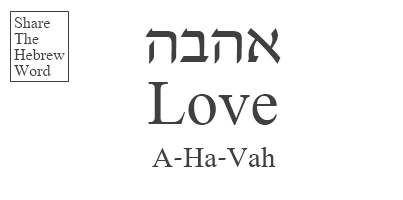 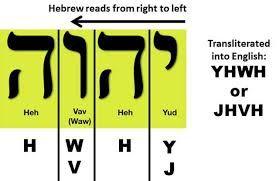 Et ass am Spréch Kapitel fënnefanzwanzeg Vers zwee geschriwwen datt "Et ass d'Herrlechkeet vu Gott eng Saach ze verstoppen; awer d'Éier vun de Kinneken ass eng Saach ze sichen." Sidd e Kinnek, Här, Paschtouer a Gott. Léift ass Ahavah, an den hellege Numm Zauber Léift mat enger hallef roueger éischter Silb. Christus ass de Kinnek vun de Kinneken, den Här vun den Hären an de Gott vu Gëtter. An der King James Versioun vun der Bibel liest den Text: "Well Strait ass de Paart, a schmuel ass de Wee, deen. féiert zum Liewen, a wéineg ginn et, déi et fannen." Ech gleewen datt déi, déi richtegt Liewen liewen, sinn wéi d'Léift mécht, datt dat richtegt Liewen ass wéi d'Léift mécht. D'Léift ass mächteg a mécht eis super Mënsch am Verglach zu der Norm. super Mënsch ass e Gott. Christus ass Gott vu Gëtter dat ass Gott vun super Mënschen. Probéiert w.e.g. e Kinnek, Här a Gott ze sinn.Am Laf vun dësem Buch wäert ech d'Saache mat engem Ideal erklären sou "sou einfach wéi méiglech awer net ze einfach." Ech gleewen datt ech dëst Buch op 100 Säiten fäerdeg bréngen an d'Themen genuch ofdecken. De Moment, dësen haitege Moment, zentréiert Äre Geescht ronderëm d'Léift an Iech oder wann d'Léift net an Iech ass, rufft op Ech sinn a frot Ech sinn an dech anzegoen, fir datt Dir mat him als Famill kënnt kommunizéieren. D'Philosophie vum Himmelräich, dat ass d'Kinnekräich vu Gottes Troun ass "Mir sinn all Bridder a Schwësteren an der Famill vu Gott." Déi kompetitiv Philosophie, d'Philosophie, déi ech haassen, déi vun der Welt ass, ass "Et ass jidderee fir sech selwer, jidderee fir seng eegen." W.e.g. meng Bridder a Schwësteren liesen dëst Buch a probéiert ze wuessen a léieren. Ech léiere wat de Wëlle vum Här ass a ginn Beispiller. Ech hunn den Här gär a keen Aen huet gesinn, keen Ouer huet héieren an et ass och net an d'Häerzer vun anere Männer komm, wat ech scho erlieft hunn. Ech hunn den Här gär an ech wëll Iech mat dem Wëssen ausrüsteren fir an der Verteidegung vun der Perfektitéit vum Här ze stoen.Kapitel 1Dat éischt wat ech erkläre wëll ass Haass a wéi ee liewen, och wann Haass eppes ass wat eise jonke stierfleche Geescht erliewen. Et ass geschriwwen am Luke Kapitel 14 Vers 26 "Wann iergendeen bei mech kënnt, an net haasst säi Papp, a Mamm, a Fra, a Kanner, a Bridder, a Schwësteren, jo, a säin eegent Liewen och, hie kann net mäi sinn. Jünger." Dëst sollt Iech dozou féieren ze verstoen datt Haassen eppes ass wat déi Gerecht maachen. Wat ech wëll datt Dir maacht ass Paschtouer ze sinn. Eppes wéi "De Jong kann nëmme maachen wat hien säi Papp gesäit." geschriwwen ass. Et ass geschriwwen am John Kapitel 5 Vers 19 "Duerno huet de Jesus geäntwert a sot zu hinnen: "Wéi sécher, ech soen Iech, de Jong kann näischt vu sech selwer maachen, awer wat hien de Papp gesäit; well alles wat Hien mécht, mécht de Jong och op déiselwecht Manéier.Christus ass e Paschtouer vum héchsten Gott de Papp. Ech hunn Gott de Papp op sengem Troun gesinn nodeems hie fir mech gesongen huet, an ech si vu Léift. Wann Dir all meng Uebst verbraucht, lauschtert meng Stonne vu geschwat Wuert a mengem Party Supplement Album iwwer "Thema Robert Michael Becker" op Youtube.com, Dir kënnt mech duerch meng Fruucht kennen. Mäi Punkt war datt Christus e Paschtouer ass a wann Dir säi Jong sidd, musst Dir och e Paschtouer sinn.Paschtouer ze sinn implizéiert mat Hater ze schwätzen fir hinnen ze hëllefen mam Haass ëmzegoen. Christus ass e Paschtouer, a mir sollten dem Christus seng Zäit net verschwenden. Wann Dir anerer haasst well se refuséieren ze probéieren perfekt ze sinn, an Ären Haass ass sou datt Dir Papp, Mamm, Fra, Kanner, Bridder a Schwësteren haasst well se all net emol probéieren de Wëlle vum Här op engem alldeeglechen Basis, kommt zu Christus fir eng priesterlech Léisung fir den Haass ze sichen. Frot d'Famill fir Iech gutt ze maachen well Dir se haasst a gutt ze maachen fir déi déi Iech haassen ass dem Christus seng Instruktioun betreffend wéi perfekt ze sinn. Christus ass e Paschtouer a seng priesterlech Instruktioun ass Är Feinde gär ze hunn, gutt ze maachen fir déi, déi dech haassen, a bieden fir déi, déi dech schrecklech benotzen a verfollegen. Eppes wéi dat, wann net genau dat ass geschriwwen an ass vun der Bergpredikatioun, wou Christus am Fong e verstoppt Gebot gëtt "Dir wäert perfekt sinn wéi Äre Papp am Himmel perfekt ass."Mäin Zil ass den Haass z'erklären, awer ech wëll den Ënnerscheed tëscht engem stolze Mënsch an engem bescheidenen Mënsch erklären. Ech haassen houfreg Sënner, si sinn net perfekt a si sinn houfreg net perfekt ze sinn. Ech sinn passionéierte mat mengem Haass an ech hu probéiert houfreg Sënner ze maachen fir mech gutt ze maachen an et ass gutt perfekt ze sinn. Mäi Songtext ass "Loosst d'Kroun vun den Bescheiden ëmmer sinn, sidd net houfreg, hu Bescheidenheet ..." Humble ass de Géigendeel vu Stolz an an der Vergaangenheet war et eng Kroun vu Stolz, awer ech wëll datt d'Zukunft déi bescheiden kréint, loosst all Bridder a Schwësteren an der Famill vu Gott sinn.Famill, ech sinn zu Tréinen geplënnert. Ech kräischen, ech kräischen gär, de gudden Här weess firwat, ech géif all Dag kräischen wann ech all Kéier wann ech probéiert hunn. Mir brauchen Eenheet. Amendéiert Äert Liewen fir datt d'Kinnekräich vum Himmel mat Kraaft gegrënnt gëtt an a kloer Siicht. Loosst d'Philosophie "Mir sinn all Bridder a Schwësteren an der Famill vu Gott" Wuelstand a vun de Jonken ugeholl an adoptéiert ginn. Et gëtt grousst Béist, och Antilording dat geschitt wann e Mann e Proprietaire gëtt a seng Philosophie am Liewen ass "et ass jidderee fir sech selwer, jidderee fir seng eegen." Meng Haass ass grouss an ech hu versprach houfreg Sënner ze schloen. Verstitt mech w.e.g., All Éiwegkeet ass am Kapp, an ech probéieren iwwer sechs Milliarde Géigner vum Här ze fläschen, déi, déi net de Wëlle vum Här mat der Äerd maachen an entweder beleidegen oder ënnerstëtzen Beleidegung mat Geriichter, Police a Söldner. Stolz Sënner, ass d'Beleidegunge vu Sënner, déi mech Sënner haassen, wann e Sënner net beleidegend wier, hätt ech de Sënner wahrscheinlech net haassen. Ech hu mäi biologesche Papp Peffer gesprëtzt an erstreckt vun der Police gesinn. Ech hunn mäi biologesche Brudder vun enger anerer Mamm duerch d'Häerz erlieft an d'offensiv Sënner vun der Regierung huelen Lounverdénger Sue fir Zéngdausende vun Dollar ze verbréngen fir de Mann ze fidderen an ze schützen, deen mäi Brudder virsiichteg ëmbruecht huet. Hien huet mäi Brudder net zoufälleg duerch d'Häerz geschloen, éischter zwees wéi en Attentäter vun Dungeons and Dragons Online.D'Zil war den Haass z'erklären. Den Opruff zu Handlung ass eifreg a begeeschtert iwwer eng priesterlech Léisung. Benotzt d'Zong a sot deenen, déi gehaasst sinn, gutt ze maachen fir déi, déi dech haassen, a sot den Haasser datt de Christus e Paschtouer ass a kann hinnen hëllefen den Haass ze iwwerwannen, deen se erliewen. Haass ass de Géigendeel vu Léift an ass méiglecherweis déi mächtegst Kraaft an der Geeschtwelt, et gëtt näischt méi zerstéierend a mengem Kapp wéi Léift den Här, deen den Haass als Zerstéierungskraaft ausmécht. Haters erliewen ass ze erwaarden, awer perfekt sinn. Léiert aus dësem Buch a sidd prett ze schwätzen. Wann Dir gesitt, datt richteg Haass ausgedréckt gëtt, sot "Léif den Här. Maacht gutt fir déi, déi dech haassen. Respektéiert den Här a maacht de Wëlle vum Här. Den Här huet eis instruéiert gutt ze maachen fir déi, déi eis haassen, seng Insubordinatioun fir net ze befollegen, also maacht gutt, Léift den Här "Wann Dir besser soen kënnt, sot w.e.g. besser, awer dat si Choix Wierder geduecht fir de Spriecher z'erméiglechen Oppositioun ze zerstéieren.Sënn ass e Staat vun Onvollstännegkeet. Offensiv Sënner sinn Wesen déi beleidegen, awer hir Beleidegungen sinn net perfekt. Den Här ass de perfekte Papp, an ech wäert am Detail erklären firwat ech gleewen datt dem Här seng Beleidegungen perfekt sinn. Ech fänken un mat der Legaliséierung vun der Sklaverei ënnert den Hellegen. Et ass richteg datt den Här Hellegen legaliséiert huet fir Sënner als Sklaven an der Vergaangenheet ze kafen. Christus ass de Fiels, de séchere Fundament op deem mir eist Heem solle bauen, an d'Waff vun der Beleidegung, déi ech geheien. Lauschtert d'Wuert vu Christus de Fiels. Et ass geschriwwen am Johannes Kapitel 8 Vers 34 De Jesus huet hinnen geäntwert: "Wéi sécher, ech soen Iech, wien Sënn mécht ass e Sklave vun der Sënn."Den Här huet Hellegen legaliséiert fir Sënner ze kafen well den Här wousst datt d'Sënner Sklave vun der Sënn waren, also gär den Här. Sidd w.e.g. prett ze schwätzen. Benotzt den Här als Beleidegungswaff an eng sécher Fondatioun. Christus ass komm fir d'Gesetz ze erfëllen an ze perfektionéieren. Ech wäert déi aner Beleidegungen vum Här erklären a weisen datt Christus d'Beleidegung perfektionéiert huet. Sidd net e Sklave vun de Sënne vun der Vergaangenheet, benotzt éischter dëst Buch fir de perfekte Wëlle vum Papp ze léieren. Ech hunn ugekuckt datt den Obama den Här net gär huet, vläicht staark, a sot datt d'Priedegt um Bierg net vum Verteidegungsdepartement akzeptéiert gëtt an d'Stengung vu Kanner a Sklaverei mécht d'Bibel net fir d'Regierung fit. Ech hunn den Här gär an ech wäert dat perfektéiert Gesetz erklären.D'Primärkenntnisser vun dësem Kapitel ass Haass ze verstoen, a preparéiert Iech fir mat Hater ze schwätzen an den Här ze sichen wann Dir haassen. Sot deenen, déi Dir haassen an déi, déi gehaasst sinn, gutt ze maachen fir déi, déi dech haassen, datt de Christus eis gesot huet an et ass Insubordinatioun fir dem Här seng Instruktioun net ze befollegen. Wann Dir schwätzt anerer ze soen de Wëlle vum Här ze maachen, sot "gär den Här" d'Wierder sinn souwuel en imperativt Kommando wéi och eng Uruff vum hellege Numm vum Här. Sot net ëmsoss den Här gär, an huelt net den Numm Léift den Här ëmsoss.Ier Dir dat nächst Kapitel liest, Meditéiert w.e.g., iwwerdenkt, denkt un, betruecht, etc. déi Dir haassen (wann Dir haassen). Bereet Iech vir, déi, déi Dir haassen, ze froen, Iech gutt ze maachen, well Dir haasst a wëllt gär amplaz. Denkt och un déi, déi mat Iech intim sinn. Ech froen Iech e Paschtouer ze sinn, wann een mat deem Dir intim sidd, haasst, d'Wëssen verbreeden datt Haasser bei Christus solle goen fir Hëllef mam Haass an déi, déi gehaasst sinn, solle gutt maachen fir déi, déi se haassen ass Paschtouer. Ech froen Iech e Paschtouer, Kinnek, Här a Gott ze sinn. Ech wëll net ëmmer erëm datselwecht soen fir Honnerte vu Säiten. Haass ass wahrscheinlech déi stäerkst spirituell Kraaft a mir sinn all jonk a mengem Kapp. Ech hunn dech gär, meng Bridder a Schwësteren, kuckt w.e.g. d'Visioun vu jidderengem, deen duerch d'Philosophie guidéiert gëtt "Mir sinn Bridder a Schwësteren an der Famill vu Gott."Kapitel 2Mäi Zil fir dëst Kapitel ass déi zwou Saachen direkt unzegoen, déi ee vun de mächtegste Mënschen op der Äerd net gär huet, vläicht staark, den Här wéinst. Eng vun de Saachen war Sklaverei, an ech hu scho erkläert wéi et perfekt ass fir d'Helgen Sënner ze kafen. Sënner si Sklave vun der Sënn, an et ass besser e Sklave vun den Hellegen ze sinn wéi e Sklave vun der Sënn. Den Här huet d'Helleg beméit d'Sklave vun der Sënn ze kafen, well et perfekt ass fir e Sklave vun der Sënn perfekt ze maachen. Ech bestätegen datt d'Mënsche fräie Wëllen hunn, ganz domm a jonk sinn, an et gi Wesen déi net Hellegen waren, déi an der Vergaangenheet Sklaven kaaft hunn. Ech froen Iech d'Reife a Respekt ze hunn fir ze bestätegen, datt den Här Love dem Papp säi Wëllen Perfekt ass an ech hëllefen Iech dat mat dësem Buch ze maachen.Déi helleg Nimm sinn Jehova, Jahwe, an Ahavah; den éiwege Numm ass Ech sinn. Jehova ass déi iewescht oder ultimativ Realitéit. Yahweh ass d'Kraaft vu Kräfte. Ahavah ass Léift. Déi héchst Realitéit ass Mënschen déi fräie Wëllen hunn a sech gär an der Soumissioun un an der Genehmegung vum Ahavah den Här Jehova eise Yahweh béien an hir Soumissioun an Genehmegung mat der Uruff bestätegt Ech sinn. D'Leit si jonk an hunn net d'Erfahrung an d'Schoul fir ze verstoen firwat den Här perfekt ass, an et bewierkt déi Jonk ze léieren firwat den Här perfekt ass a probéiert och perfekt ze sinn, wat ech probéieren ze maachen. Déi iewescht Realitéit ass jonk Stierflecher hunn de fräie Wëllen a probéieren perfekt aus hirem eegene fräie Wëllen ze sinn. Dat ass wat Supreme ass, wann Dir déi Supreme Realitéit net respektéiert, dat wat Supreme ass, gëtt ultimativ. Dat ass d'Realitéit vun Hell Explained. Wann Dir den Här net respektéiert, ass den Här déi lescht a bescht Saach déi Dir erliewt. Christus ass als Bréck zréck op den Här komm, an hie wëll datt Sënner sech berouegen an zréck an déi héchst Realitéit kommen. Mir kënnen e Bestanddeel vun der Supreme Reality sinn, well Christus eis d'Méiglechkeet iwwer Atonement gëtt. Christus ass komm fir Sënner ze ruffen an en neit Liewen als Bestanddeel vun der ieweschter Realitéit. Ech hunn eng Foto déi ech gezeechent hunn, déi ech wëll weisen an erklären.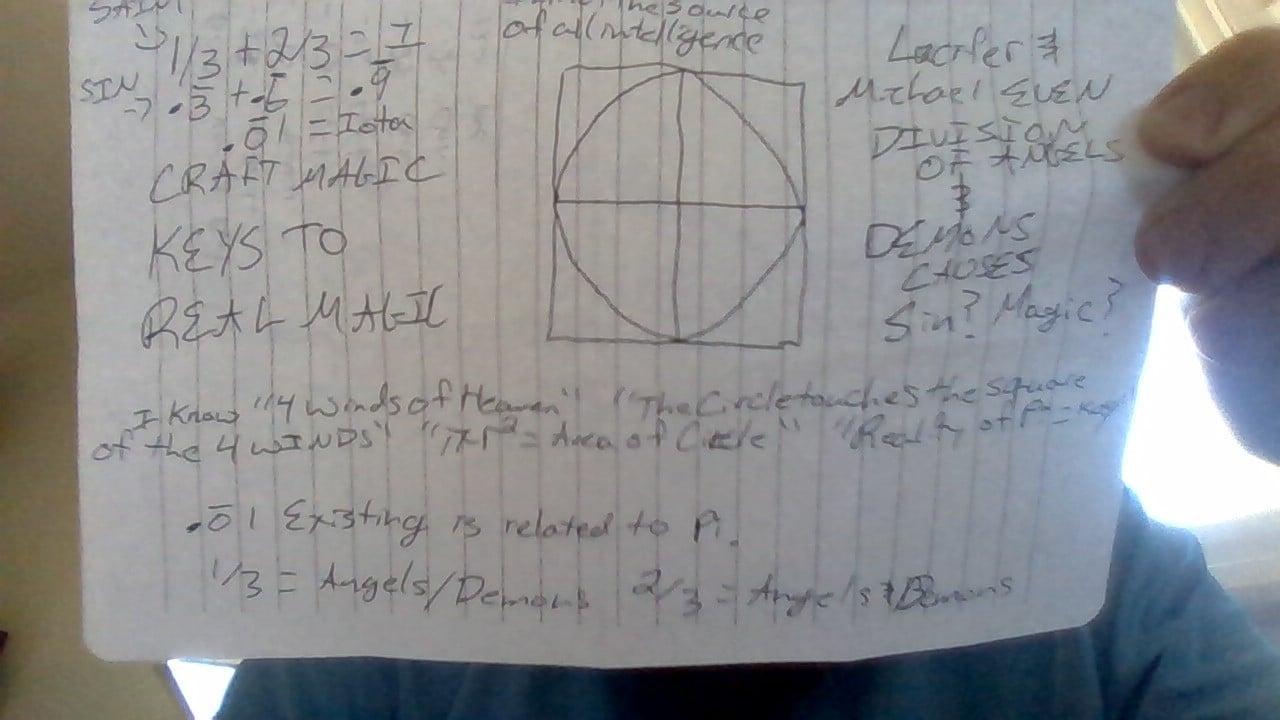 Ech sinn e Mystiker. Ech gouf vun Hexerei attackéiert a Christus lieft an mir. Wärend meng Deeg hunn ech de Christus den Hellege erlieft an "Ech sinn den Hellege, ech sinn net e Mann ouni ze stoen, ech sinn exzellent, Wësse vu mir am Verständnis, awer sidd net domm. Wësse vu mir ass och Wäisheet. gesot gouf. Kuckt d'Bild a verstitt datt et mathematesche Beweis ass datt ⅓ plus ⅔ net gläich ass ouni den Hellege. Ech hunn den Iota als Beschreiwung vum Hellege geschriwwen, awer ech kreéieren e Vergläich mam Liewen als Sënner ni gläich 1 ouni den Hellege. Yahweh ass d'Kraaft vun de Kräften, an de Wëllen vum Här Ahavah Adonai Jehova eise Yahweh ass eis Magie. Am Bild soll de Krees nëmmen de Quadrat direkt an de véier Kardinolrichtungen beréieren, déi richteg Wénkel mam Verbindungspunkt kreéieren. Pi mol Radius Quadrat ass d'Gebitt vun engem Krees a pi huet keng endlech Zuel déi mir wëssen, éischter et gëtt ëmmer méi Detailer. Ech gleewen datt dës Tatsaach mam Hellege Zesummenhang ass an Handwierksmagie.D'Primärzil vun dësem Kapitel bis elo ass de Lieser ze verstoen datt den Här wënscht datt mir perfekt sinn a Bestanddeeler vun der ieweschter Realitéit sinn, datt mir net perfekt sinn, mir solle widderhuelen a perfekt sinn, a Christus gëtt d'Fäegkeet ze berouegen. a sidd perfekt. Mir brauchen Christus a Christus d'Gesetz erfëllt a perfektionéiert. Christus huet bäigefüügt datt mir musse verzeien wann iergendeen seet datt ech mech berouegen. Den Obama huet den Här net gär, well d'Instruktioun vun den Hellegen war, de Béisen vun der Gemeinschaft ewech ze setzen andeems se rebellesch Kanner vun der Insubordinatioun gesten hunn. Persistent Insubordinatioun ass haartnäckege.Et ass geschriwwen am Deuteronomium Kapitel 21 Verse 18-2118 Wann e Mann en haartnäckege a rebellesche Jong huet, deen d'Stëmm vu sengem Papp, oder d'Stëmm vu senger Mamm net hale wäert, an deen, wann se him gestrach hunn, net no hinnen héieren:19Da sollen säi Papp a seng Mamm him festhalen, an hien erausbréngen un déi Eelst vu senger Stad, an an d'Paart vu senger Plaz;20 A si sollen zu den Eelste vu senger Stad soen: Dëse Jong ass haartnäckeg a rebellesch, hie wäert eis Stëmm net lauschteren; hien ass e Glutton an en Drénken.21 An all d'Männer vu senger Stad sollen him mat Steng stenge, datt hie stierft: sou solls du Béisen ewech vun ënnert iech leeën; an all Israel soll héieren, an Angscht.Christus ass komm fir d'Gesetz ze perfektionéieren. Mir sollten Eelst hunn, och all d'Männer vun der Stad versammelen mat Léift a benotzen d'Zong an d'priesterlech Kraaft fir déi veruerteelt ze berouegen a gerett ze ginn. Ech wëll méi wéi meng Rotschléi fir déi veruerteelt, awer op d'mannst 1 Stonn benotzen a soen "Den Här huet dech veruerteelt. Dir sidd haartnäckege a rebellesch. Dir iesst iwwerschësseg a wuesse net d'Liewensmëttel, déi Dir iesst, Dir drénkt a genéisst de Genoss vum Gedrénks a sidd e Gedrénks vum Geescht vu Genoss, wann Dir net berouegt, wäerte mir Fielsen op Iech werfen, bis Dir Iech berouegt oder stierft. Den Här wënscht datt mir all perfekt sinn, net dout. Berou a sidd perfekt. Mir wëllen net datt Dir stierft, awer mir setzen eise Glawen un de Fiels. Hien ass perfekt an Hien huet dech veruerteelt. Mir ënnerstëtzen d'Veruerteelung vun der Sënn, a wënschen Iech en Hellegen net e Sënner. W.e.g. mäi Brudder / Schwëster, widderhuelen a sidd perfekt. Mir freeën eis net an Ärem Doud, berou. Mir hunn dech gär, mir wëllen datt Dir wunnt, w.e.g. berou." Op d'mannst soen dës Wierder. Gitt sécher datt déi veruerteelt versteet datt e perfekte Wiesen se veruerteelt huet a Christus huet d'Versoenung geliwwert, a wa se sech berouegen, wäerte mir net géint de fräie Kaddo vun der Erléisung, déi un all déi berouegt ginn. Mir wënschen datt si perfekt sinn an all hire Wäert gerett hunn, well mir Bridder a Schwësteren an der perfekter Famill vu Gott sinn.Ech gleewen datt den Obama nëmmen d'Sklaverei an d'Stengung vu Kanner ernimmt huet, wann hien den Här ëffentlech net gär huet, vläicht staark. Ech hunn den Här gär an ech hunn Wonner gesinn, déi d'Ae vu Männer net gesinn hunn, d'Ouere vun de Männer net héieren hunn, an et ass och net an d'Häerzer vun de Männer agaangen, déi Saachen, déi ech scho virum Alter vu 37 erlieft hunn. Einfachheet ass meng Stil. Ech gleewen, wat den Einstein gesot huet, ass wouer datt intelligent Narren eng Saach méi grouss, méi grouss a méi komplex maache kënnen. Ech wënschen de Geescht ze këmmeren déi 15 Minutte gläichzäiteg liesen. Ech gleewen datt ech scho bewisen hunn datt de Wëlle vum Här perfekt ass. Wann Dir net versteet, wäert ech geschwënn erklären.Den Här wënscht eis perfekt ze sinn, net dout. Christus ass komm fir d'Gesetz ze erfëllen an ze perfektionéieren. D'Wuerzel Wuert vun Erfëllung op Hebräesch ass verbonne mat perfekt. Et ass geschriwwen am Matthew Kapitel 5 Verse 17-2017 "Denkt net datt ech komm sinn fir d'Gesetz oder d'Prophéiten ze zerstéieren. Ech sinn net komm fir ze zerstéieren mee ze erfëllen. 18 Fir sécherlech, ech soen Iech, bis den Himmel an d'Äerd fortgoen, wäert ee Jot oder een Titel op kee Fall aus dem Gesetz goen, bis alles erfëllt ass. 19 Wien also ee vun de mannsten vun dëse Geboter brécht, an d'Mënsche sou léiert, dee soll am mannsten am Himmelräich genannt ginn; mee wien se mécht a léiert, hie soll grouss am Himmelräich genannt ginn. 20 Well ech soen Iech, datt ausser Är Gerechtegkeet d'Gerechtegkeet vun de Schrëftgeléierten a Pharisäer iwwerschreift, gitt Dir op kee Fall an d'Kinnekräich vum Himmel.Et ass och am Luke Kapitel 17 Vers 3-4 geschriwwen3 Also kuckt op Iech selwer. "Wann Äre Brudder oder Schwëster géint Iech sënnegt, bestrooft se; a wa si sech berouegen, verzeien hinnen. 4 Och wa si siwe Mol am Dag géint dech sënnegen a siwe Mol bei Iech zréckkommen a soen: 'Ech berouegen', musst Dir hinnen verzeien.Meng Bridder a Schwësteren Am Matthew Kapitel 5 Vers 17, d'Wuert erfëllen ass op Hebräesch verwuerzelt fir perfekt ze maachen datt den Här komm ass fir d'Gesetz ze erfëllen an ze perfektionéieren an d'Prophéiten ass meng Léier. Mir sollten dat alen Testamentsgesetz net zerstéieren, éischter mir sollten den Här d'Gesetz perfektionéieren am Geescht vun der Philosophie vum Himmelräich, datt mir Bridder a Schwësteren an der Famill vu Gott sinn a solle géigesäiteg gär hunn wéi de Christus huet huet eis gär.Christus Jünger sinn net ouni Léift, an ech gleewen datt all Jünger vu Christus jidderee gär wëllen well jidderee perfekt ass. Et ass geschriwwen am Johannes Kapitel 13 Vers 34-3534 En neit Gebot ginn ech dir, datt dir een aneren gär hutt; wéi ech dech gär hunn, datt Dir och géigesäiteg gär hutt. 35 Domat sollen all wëssen, datt dir meng Jünger sidd, wann dir Léift zueneen hutt.Ech gleewen, datt mir solle wënsche perfekt ze sinn, sech widderhuelen wa mir net perfekt sinn, a verzeien déi, déi sech berouegen net perfekt ze sinn, datt den Här en alles konsuméiere Feier ass a mir kënnen a solle vum Äifer an der Begeeschterung vun der Léift den Här verbraucht ginn Ahavah Adonai Jehova eise Jehova. Ech wënschen de Lieser eng Paus ze huelen an iwwer alles ze denken wat ech an dësem Kapitel ernimmt hunn: vläicht d'Kapitel nach eng Kéier liesen wann Dir nach net versteet datt ech bewisen hunn datt de Wëlle vum Här perfekt ass datt mir d'Wierderbuch Definitioun vu wat Christus a Moses maache sollen sot eis ze maachen. De Christus ass komm fir dem Moses säi Gesetz ze erfëllen an ze perfektionéieren an ech hunn erkläert datt mir Famill mat de Veruerteelte solle sinn, mat de Veruerteelte schwätzen, probéieren déi Veruerteelt ze berouegen, awer och de Wëlle vum Här maachen an déi Veruerteelte stenen wa se refuséieren berouegen.Kapitel 3Et gi Kräften op der Welt, déi ech als Däiwel a seng Kanner identifizéiert hunn, déi d'Wourecht zerstéieren géifen, wa se erfollegräich waren. Ech hunn 13 Bibelversen ginn déi den Här Yeshua de Messias beweisen AKA Jesus Christus ass souwuel Gott a Jong datt Gott a Christus Een sinn. Si sinn vereenegt, si sinn an der selwechter Equipe, si sinn ugeschloss a sinn een am selwechte Gott. Hei sinn déi 13 Bibelversen. Ech gleewen datt déi éischt fënnef einfach genuch waren, awer ech hunn aacht méi bäigefüügt well dëst sou sérieux ass.[4] Héiert, o Israel: den Här eise Gott, den Här ass een. [5] An du solls den Här Äre Gott mat Ärem ganzen Häerz a mat Ärer ganzer Séil a mat all Ärer Kraaft gär hunn. DAT ASS MOSES'-DEUTERONOMIE KAPITEL 6 VERS 4-5 (A mengem Bild ass den Här, deen een ass relativ zu ⅓ plus ⅔ gläich wéi een an d'Engel vum Himmel)Ech a mäi Papp sinn een (Johannes 10:30) DAT ASS DEM YESHUAS JUNG"Un Gott sot zum Moses: Ech sinn deen ech sinn, an hie sot: Also solls du zu de Kanner vun Israel soen: Ech sinn huet mech un Iech geschéckt." DAT ASS EXODUS KAPITEL 3 VERS 14"De Jesus (YESHUA) sot zu hinnen: Wierklech, wierklech, ech soen Iech, Ier den Abraham war, sinn ech." DAT ASS DEM YESHUAS JOHN JOHN KAPITEL 8 Vers 58"Ech sinn am Numm vu mengem Papp komm, an Dir kritt mech net; wann en aneren a sengem eegenen Numm kënnt, kritt Dir him." (JOHN 5:43) DAT ASS DE JUNG vum YESHUA  [24] Jo, loosst et gegrënnt ginn, a loosst Däin Numm fir ëmmer vergréissert ginn, datt et ka gesot ginn: Den Här vun den Hären ass de Gott vun Israel, och e Gott fir Israel; an d'Haus vum David Däin Knecht soll virun dir etabléiert ginn. DAT ASS 1 CHRONICLES KAPITEL 17 VERS 249] Hieft deng Käpp op, O dir Paarte, / Jo, hieft se op, dir Éiweg Dieren; / Datt de Kinnek vun der Herrlechkeet kënnt erakommen / [10] ‘Wien ass dann de Kinnek vun der Herrlechkeet?’ / ‘Den Här vun den Hären; / Hien ass de Kinnek vun der Herrlechkeet.’ Selah DAT ASS PSALM 24 VERS 9.48 Dofir wäert Dir perfekt sinn, sou wéi Äre Papp am Himmel perfekt ass. DAT ASS MATTHEW KAPITEL 5 VERS 48. VIRLIESEN DÉI VOLLZÄIT Priedegt um Bierg."O Jerusalem, Jerusalem, deen, deen d'Prophéiten ëmbréngt an déi, déi bei si geschéckt ginn, stengt! Wéi oft wollt ech Är Kanner zesummen sammelen, wéi eng Hunn hir Küken ënnert de Flilleke sammelt, awer du wars net gewëllt! MATTHEUS 23:37[22] An du solls dem Pharao soen: Sou seet den HÄR: Israel ass mäi Jong, mäin Éischtgebueren DAT IS EXODUS vum Moses KAPITEL 4 Vers 22Well Gott huet d'Welt esou gär, datt hien säin eenzegen gebuerene Jong ginn huet, fir datt jiddereen, deen un Him gleeft, net stierwe soll, mee éiwegt Liewen hunn. DAT ASS YESHUAS JUNG JOHN 3:161 John 4:8 - Wien net gär huet, kennt Gott net; well Gott ass Léift. DAT ass dem YESHUA säi Jünger./ [2] Et ass d'Herrlechkeet vu Gott eng Saach ze verstoppen, / Awer d'Herrlechkeet vun de Kinneken ass eng Saach ze sichen DAT SPRECHER 25 VERS 2 assMeng Unterrécht ëmfaasst nei Wëssen. Dat neit Wëssen ass den Zweck vun engem Jong ass säi Papp seng Géigner ze besiegen. Israel ass den éischtgebuerene Jong vu Léift den Här Ahavah Adonai Jehova eise Jehova. Yeshua de Messias AKA Jesus Christus ass den eenzege gebuerene Enn vun de Géigner vu Gott, Hien ass den eenzegen gebuerene Jong vu Gott. Jong vum Mënsch besiegt d'Géigner vum Mënsch. Christus ass den héchste Jong vum Mënsch; Hien ass Gott manifestéiert als Mann. Den Hesekiel ass de Mënschejong well hien Israel geseent a bruecht huet andeems hien Israel Grenzen an en Tempel gëtt. Dësen Dag, den Dag wou ech dëst tippen, kämpft Israel fir d'Iwwerliewe, awer si hunn den Här net gär duerch d'Buch vun Hesekiel ze benotzen fir Israel ze blesséieren an ze liewen. Den Daniel ass Jong vum Mënsch well den Daniel eis Warnung iwwer d'Abomination huet déi Wüst verursaacht, eppes am Zesummenhang mat engem gerechtfäerdegt Enn fir all Fleesch. Et ass Geschriwwen.in Matthew Kapitel 24 Vers 15-22""Duerfir, wann Dir d"Abomination vun Wüst gesinn, vun geschwat vum Daniel de Prophéit, an der helleg Plaz stoen" (wie liest, loosst hie verstoen), "da loosse déi, déi zu Judäa sinn an d'Bierger flüchten. Loosst deen, deen um Haus ass, net erofgoen fir eppes aus sengem Haus ze huelen. A loosst deen, deen um Feld ass, net zréckgoen fir seng Kleeder ze kréien. Awer wee fir déi, déi schwanger sinn an déi, déi an deenen Deeg Puppelcher néieren! A biet datt Äre Fluch net am Wanter oder um Sabbat ass. Fir da wäert et grouss Tribulatioun ginn, sou wéi et net zënter dem Ufank vun der Welt bis dës Zäit war, nee, an och ni wäert sinn. A wann net déi Deeg verkierzt goufen, géif kee Fleesch gerett ginn; awer fir d'Wuel vun de gewielte ginn déi Deeg verkierzt."Wann Dir musst bestätegen datt den Hesekiel Israel Grenzen an en Tempel ginn huet, ech hëllefen Iech, Hesekiel Kapitel 47 Verse 13-2013 Sou seet den HÄR Gott: "Dëst sinn d'Grenzen, duerch déi Dir d'Land als Ierfschaft ënner den zwielef Stämme vun Israel deele solls. Joseph soll zwee Portiounen hunn. 14 Du solls et gläich mateneen ierwen; well ech hunn meng Hand an engem Eed opgehuewe fir et Äre Pappen ze ginn, an dëst Land wäert Iech als Är Ierfschaft falen.15 "Dëst soll d'Grenz vum Land am Norden sinn: vum Grousse Mier, iwwer d'Strooss op Hethlon, wéi een op Zedad geet, 16Hamat, Berothah, Sibraim (wat tëscht der Grenz vun Damaskus an der Grenz vun Hamat ass) ), op Hazar Hatticon (déi op der Grenz vun Hauran ass). 17 Also soll d'Grenz vum Mier bis op Hazar Enan, d'Grenz vun Damaskus sinn; a wat den Norden, Norden ugeet, ass et d'Grenz vu Hamat. Dëst ass d'nërdlech Säit.18 "Op der Ostsäit solls du d'Grenz tëscht Hauran an Damaskus markéieren, an tëscht Gilead an dem Land vun Israel, laanscht de Jordan, a laanscht d'Ostsäit vum Mier. Dëst ass d'Ostsäit.19 "D'Südsäit, Richtung Süden, soll vun Tamar bis bei d'Waasser vu Meriba vu Kadessch sinn, laanscht d'Baach bis zum Grousse Mier. Dëst ass d'Südsäit, Richtung Süden.20 „D'Westsäit soll d'Grouss Mier sinn, vun der südlecher Grenz bis een op e Punkt vis-à-vis vu Hamat kënnt. Dëst ass déi westlech Säit.Dat sinn d'Verse vum Hesekiel, déi Israel Grenze ginn, an en aneren Deel gëtt Israel en Tempel. Ech sinn e Knecht, Messenger, Prophéit, Schatz, Zeien a Paschtouer vum Här eise Gott, de Papp Ahavah Adonai Jehova eise Yahweh. Ech erënnere mech un d'Mormon Kierch als Kand gelauschtert a si hunn mir instruéiert de Christus a mengem Häerz als Kand ze froen. Ech war ongeféier siwwenzéng wéi den Här a mengem Häerz koum. Ech war a menger zwanzeger Joeren, wéi déi ganz Léift, déi a mengem Häerz koum, fir mech gesongen huet. Sou huet den Här eise Gott gesongen "Mënschejong, wësst Dir net datt Dir mäi Schatz sidd? Enges Daags wäerten all meng Feinde gestuerwen sinn! Zu där Zäit wäerten d'Männer op der Äerd wuessen, an d'Gesellschaft wäert a Fridden liewen. Jong vum Mënsch, gitt a sot de Leit, d'Marihuana, d'Coca an d'Opiate si vu mir! Ech wëll net datt meng Leit se mëssbrauchen, mee ech wëll datt meng Leit feieren!"D'Wuert vum Här ass fir ëmmer. Wéi Ezekiel a Christus, Ech sinn Jong vum Mënsch fir ëmmer. D'Wuert vum Här ass eng Schold, dat ass eng Ursaach fir Schold. Ech wäert de perfekte Wëllen vum Här erklären. Marihuana, Coca, an Opiate goufen vu Gott erstallt a sinn e Bestanddeel vum Liewen bestätegt gutt am Genesis Kapitel 1 Vers 31. Et ass geschriwwen31 Dunn huet Gott alles gesinn, wat hie gemaach huet, an et war wierklech ganz gutt. Also den Owend an de Moien waren de sechsten Dag.Kokain, Heroin a Fentanyl si Mëssbrauch. De Wëlle vum Här ass datt Marihuana, Coca an Opiaten a gesonde Dosen als Deel vun engem gesonden Erwuessene Liewensstil geliwwert ginn. Coca Blieder si gutt fir Diät a Spazéieren. Opiate si fir Péng, déi soss net fortgoen. Den Här huet Marihuana, Coca an Opiaten erstallt mat engem geplangte Liewensstil am Kapp. E gesonde Liewensstil wou d'Marihuana, Coca, an Opiate net mëssbraucht ginn. Waasser ass gutt, awer wann Dir ze vill Waasser ze séier drénkt, schwëllt Äert Gehir an Dir stierft. Kokain ass 100 Portioune Koka. Heroin ass 100 Portiounen Opiat. Fentanyl gouf gemellt 50 Mol Heroin. Ee Gramm Fentanyl an enger Pille ass eng Suizid Pille, net e Gott gegebene Segen. Ech hu wierklech Haass vun deenen, déi mech mat Police, Geriichter a Söldner attackéieren, well se net zoustëmmen datt ech mat Marihuana an gesonden Dosen als Deel vun engem gesonde Liewensstil feieren. Ech wëll keng Marihuana mëssbrauchen, éischter e Marihuana Brownie iessen, Lord of the Rings kucken an eng Pizza mat menger Famill iessen. Ech wëll och gutt Musek lauschteren mat engem mächtege Bass deen aus Woofer oder Subwoofer kënnt.Den Duell vun den Ancients ass meng Fruucht. Sou ass dëst Buch. Ech sinn e Mann vu Fridden, awer ech liewen an enger Welt wou al Männer Kricher starten an sech hannert de jonke Männer verstoppen déi d'Kricher kämpfen. Den Duell vun den Ancients soll déi feig Géigner vum Mënsch besiegen, déi, déi hir Noperen masséieren, während se sech hannert jonke Männer verstoppen. Meng Uebst ass verfügbar op YouTube "Thema Robert Michael Becker" Lauschtert w.e.g. ech sangen a schwätzt op YouTube. Ech wëll op D'Herrlechkeet vum Här konzentréieren iwwer d'Hellege Bibel Zitater. Ech wëll net ze vill vu menger Herrlechkeet schwätzen. Ech war mat Duechtere vum Här, Séilen vu Léift, an ech hu Bindungen mat hinnen gemaach. Fir hinnen sinn ech "Meng" an "eis" an ech wëlles d'Duechtere vum Här éiweg ze romantéieren. Christus ass Kinnek vu Kinneken, ech striewen ee vu senge Kinneken ze sinn, e Kinnek vun den Dominatrices. Christus ass Här vun den Hären, ech striewen en Här vun de Surenos ze sinn, den Arians, de Bësch, a Vëlosfuerer a Botaniker. Ech Loscht Land ze kafen, Wéngerten ze planzen an de Wéngert dem Här vun den Hären Ahavah Adonai ze widmen, dat ass ee vun de Christus seng Hebräesch Nimm. Ech hunn e ganz schwaacht Fleesch an ech gleewen datt ech e super Idiot sinn, e Gott ënner Idioten. Ech gleewen an alles ass méiglech fir deen dee gleeft. Ech hunn den Här gär an ech wëll datt d'Liewen op der Äerd eng Party fir d'ganz Mënschheet ass. Huelt w.e.g. d'Zäit fir ze léieren Christus ass Een am selwechten Ech Am. Christus ass Ech Sin, an de Papp ass Ech Sin.Kapitel 4Meng Absicht fir dëst Kapitel ass ze erklären wéi d'Liewen perfekt ka sinn fir d'ganz Mënschheet, datt mir a Fridden kënne feieren. Ech sinn e Wëssenschaftler an ech hunn e richtegt Verständnis iwwer wéi een eng nohalteg Party vun éiweger op der Äerd kritt. Ech wäert d'Saachen relativ zu der Partei beschreiwen. Ech wënschen mech op d'Doten ze konzentréieren déi néideg sinn fir d'Party an de Look vun der Verehrung aus der Perspektiv vun der Drëttpersoun Vue ze etabléieren. Stellt Iech vir, d'Welt ze kucken, déi ech aus dem Himmel beschreiwen.An enger Welt wou d'Liewen eng Party op der Äerd ass, ginn all d'Awunner vun der Äerd geléiert datt den Här perfekt ass wärend se e Kand sinn, a gleewen datt den Här perfekt ass ier se 13 Joer sinn. D'Awunner vun der Äerd béien op Buedem mat hiren Hänn, Knéien, a Stir op de Buedem a beim Béien, Invoke I Am als Bestätegung vun der Soumissioun an eng Opruff vu senger Präsenz. All Mënschheet ass mat der Philosophie vereenegt datt mir all Bridder a Schwësteren an der Famill vu Gott sinn. Mir sinn eifreg a begeeschtert den Här gär ze hunn a mir soen den Här gär dacks. Den Här ass en konsuméiere Feier a kann all Fleesch verbrauchen fir dat eng Realitéit ze maachen.D'Tatsaach ass datt mir Liewensmëttel musse wuessen fir Iessen ze iessen. Ech hunn Wëssen iwwer e System wou Waasser ka benotzt ginn fir massiv Quantitéiten un Stroum ze generéieren. Well 2/3s vun der Äerduewerfläch Waasser ass, gleewen ech datt de System genuch Elektrizitéit generéiere kann fir all Haus mat Elektrizitéit z'erhalen. Et ass eng Ännerung vun den aktuellen Damm. Massive Quantitéiten u Waasser weien op engem Windmill Lift Typ Apparat an um Buedem gëtt d'Waasser zréck bis uewen gesibbelt. Wann Dir Waasser siphont, geet d'Siphoning onbestëmmt weider oder bis eppes d'Siphon stéiert, sou wéi Loft an d'Röhre eragitt oder kee Waasser méi verfügbar ass fir ze siphonéieren. Ech sinn e Wëssenschaftler an si sécher vun dësem System. Ech wënschen de mächtegen doriwwer ze denken an an de System investéieren. Mir kënnen Elektrizitéit an all Heem bréngen andeems mir d'Waasser dat scho verfügbar ass op der Uewerfläch vun der Äerd ausnotzen. Wa mir Fiels zerbriechen an e flëssege Fiels maachen, kënne mir fäeg sinn flësseg Fiels amplaz Waasser ze benotzen.Ech gleewen, mir kënnen a solle Brout, genuch Waasser fir ze bueden an ze wuessen, an Elektrizitéit fir all Heem op der Äerd ubidden. Mir sollten d'Waasser vun den Ozeanen am Land kanaliséieren an ëmgedréint Osmose fir d'Desalinatioun benotzen. Mir kënnen d'Wüstung ëmgedréint mat Äerdwürmer an Déiereschäiss. Mir kënnen Nëssbeem an der Wüst planzen an d'Leit zielen e Feld Nëssbeem, e Bësch. Ech froen Iech ganz eescht ze sinn, sief net facettëräich. Behandelt net eng ganz sérieux Saach wéi seng Vanity. Ech hunn den Här op sengem Troun gesinn nodeems hie fir mech gesongen huet. Ech verstinn datt d'Leit den Här net gär hunn wéi ech, an ech wëll datt d'ganz Mënschheet den Här gär huet wéi ech. Et ass geschriwwen am Jesaja Kapitel 41 Vers 19-2119 Ech wäert an der Wüst den Zeder, de Shittahbaum, an de Myrtle an den Uelegbaum planzen; Ech setzen an der Wüst de Spuerbam, an d'Kiefen, an de Këschtbaum zesummen:20 Fir datt si kënne gesinn, a wëssen, a betruechten a verstinn zesummen, datt d'Hand vum Här dëst gemaach huet, an den Hellege vun Israel huet et erschaf.21 Produzéiert Är Saach, seet den Här; bréngt Är staark Grënn eraus, seet de Kinnek vu Jakob.Ech hunn deen zwanzegste Vers bäigefüügt well ech meng staark Grënn wëll ginn firwat ech soll ënnerstëtzt ginn an d'Saachen déi ech schreiwen solle geschéien. D'Leit stierwen aus Honger, et feelt un Iessen a Waasser, e puer Leit kënnen net all Dag bueden, an den Här ass sou helleg datt hie wënscht datt mir all vu Waasser gereinegt ginn nodeems se eng Entladung hunn. Mir kënne Brout, genuch Waasser fir ze bueden an ze wuessen, a Stroum fir d'ganz Mënschheet ubidden. Et ass eng gutt Saach, et attackéiert eis Noperen net, an et soll geschéien.Ech hunn geschriwwen datt d'Männer net gesinn hunn, nach héieren hunn, an et ass och net an hir Häerz d'Saachen erakomm, déi ech schonn op der Äerd erlieft hunn. Ech hunn déi riets Hand vum Här gesinn. Ech war an enger Prisongszell am Coconino Grofschaft Prisong. Mäi Brudder gouf viru kuerzem duerch d'Häerz vun engem Täter geschloen. Ech hunn e humanoide Geescht gesinn, deen ech geduecht hunn, war mäi Brudder vis-à-vis vu mir. Wéi ech gesinn hunn, datt eng riets Hand eppes wéi e Pfeil aus engem onsichtbare Quiver gräift, hunn ech geschmiert wat mäi Brudder säi stierwenen Otem kéint sinn. Ech hunn d'Loft geschmiert, déi war wéi de leschten Otem vun engem Mann, dee vill Zigarren gefëmmt huet. Gitt w.e.g. net facettëräich. Ech hunn op mengem Gebuertsdag fir Schnéi gebiet, an de 6. Dezember vu mengem Liewen als Kand hunn ech am Schnéimännchen am Wüstdall vu Las Vegas, Nevada, gespillt. Ech hu gebiet fir de majestéitesche Vugel fir mech vum Här geschéckt ze ginn an e wilde Macaw ass a meng Garage zu Las Vegas, Nevada am Dall op der Ostsäit geflunn. Ech hunn alles kritt fir wat ech gebiet hunn an ech hu viru kuerzem fir anerer gebiet fir den Här mat mir gär ze hunn.Am Moment kann Amerika de Floss als "Mir weisen Iech wéi et gemaach gëtt" an der Westküst USA bauen. Mir kënnen Desalinatioun iwwer ëmgedréint Osmose benotzen an eng Ariichtung vun ëmgedréint Osmose kann Dosende vu Millioune Gallonen Drénkwaasser pro Joer erstellen. Dës Welt verbréngt Billioune vun Dollar fir hir Noperen ze attackéieren, ech froe fir eng Verbuet vu Regierungsbeleidegungen, a fir méi wéi dat. Léift den Här. Ech froe fir eng Restauratioun vun der Verëffentlechung vum Här nodeems beleidegend Leit aus der Regierung verbueden sinn. D'Regierung soll fäeg sinn d'Feinde vu Gerechtegkeet, Wourecht an Uerteel ze kompenséieren, a gutt ze maachen fir déi, déi se haassen.Ech hu vill Informatioun ginn. Mäin Zil ass et ze beschreiwen wat mir an enger perfekter Welt maachen. Mir réckelen d'Wüstung ëm, bauen vu Mënsch gemaachte Flëss fir elektresch Generatioun a fir Drénkwaasser a Liewensmëttel wuessend Waasser an d'Land ze bréngen. Mir béien op de Buedem a béien no hannen op glatem Steen. Nieft dem Buedem ze béien, sollen déi Gesond richteg no hannen op glatem Steen béien an I Am opruffen. Ech wëll net Dosende vu Säiten verbréngen fir déiselwecht Saachen ëmmer erëm z'erklären, ëmmer erëm, ëmmer erëm ... éischter wëll ech dëst Kapitel ofschléissen andeems ech dem Här seng Verëffentlechung erklären.D'Verëffentlechung vum Här ass net dem Judas seng Verëffentlechung, éischter de perfekte Papp huet eng Verëffentlechung vu Scholden vu Bridder an Noperen all siwe Joer ginn. Ech gleewen, datt mir all Bridder a Schwësteren an der Famill vu Gott solle sinn an all eis Scholde solle all siwe Joer annuléiert ginn, awer déi, déi den Här veruerteelt huet, solle streng dogéint a bewegt ginn fir sech ze berouegen, d'Betreiung ze maachen am Geescht vu Léift an den Häerzer ze maachen vun deenen, déi se haassen. Wa mir virsiichteg Avenuë vun Ausgaben verbueden an de ganze globalen Entwécklungsplang mat Sue finanzéiere fir Liewensmëttel, Waasser a Stroum an all Heem ze bréngen, kënne mir d'Zaldoten vum Militär benotze fir d'Bauaarbecht ze maachen. D'Tatsaach vum Liewen ass datt den Här all d'Scholde vu Bridder an Noperen fräigelooss huet an d'Welt huet een Dag an der Woch de Sabbat genannt an bis haut, och mat engem Sabbat op der Plaz, maachen d'Cheffen vun der Welt net de Wëllen vum Här. Mir brauchen Äifer an Begeeschterung fir d'Cheffen vun der Welt ze konsuméieren. Ech hunn den Här gär.Ech schléissen dëst Buch un andeems ech den Ënnerscheed tëscht dem Kommando ëmbréngen an ëmbréngen. Ech hunn an dësem Buch de perfekte Wëllen vum Papp erklärt, wat d'Befehle vum Doud betreffen, datt mir a Léift versammelen an d'Zong benotze fir ze probéieren déi Veruerteelt ze berouegen mat op d'mannst eng Stonn mat de Veruerteelten ze schwätzen. Wann den Här commandéiert datt mir ëmbréngen, ass d'Definitioun vum Wierderbuch "Life entzéien", a mir krute gesot Missioune ëmzebréngen. Missionäre sinn all déi, déi op enger Missioun sinn, Léift ze beweisen, den Här Ahavah Adonai, Jehova, eise Yahweh ass net Gott, éischter en anere Gott ass. Mormon Missionäre sinn net Missionäre vu Gott veruerteelt éischter déi, déi e Gott priedegen deen net den Här ass, dee vun eisem perfekte Papp veruerteelt goufen. D'Mormon Missionäre priedegen den Här ass Gott a mir sollten him ënnerwerfen. Mäi Punkt ass d'Solitärbegrenzung ass d'Entzuchung vum Liewen, also wann den Här eis commandéiert ëmzebréngen, setzen mir eng Persoun an d'Solitärbefaaschtung a servéieren him mat engem Paschtouer bis se formell berouegen. Dem Här seng Veruerteelung si perfekt, haassen den Här net, versteet éischter den Här a gär den Här.Et ass geschriwwen am Exodus Kapitel 23 Vers 77 Hutt näischt mat enger falscher Uklo ze dinn an leet keen onschëllegen oder éierleche Mënsch ëm, well ech wäert déi Schëlleg net fräiginn.D'Mormon Missionäre sinn onschëlleg an éierlech; si sinn net schëlleg fir e Gott ze priedegen deen net den HÄR eise Gott ass Ahavah Adonai Jehova eise Yahweh a sollten net vu Police, Geriichter a Söldner beleidegt ginn. Meng Suerg ass meng Dénger, déi, déi op der Plaz vu Christus senge Jünger sinn, wäerte vun engem Sënner veruerteelt ginn, deen d'Helleg Bibel falsch iwwersetzt fir se legal ze attackéieren.Meng Bridder a Schwësteren Ech schléissen dëst Buch mat engem Opruff un Handlung. Respektéiert déi op der Plaz vu Christus well d'Berou an d'Akzeptanz vu Christus an Äert Häerz fir Gemeinschaft a Leedung ass d'Missioun déi op der Plaz vu Christus senge Jünger sinn. Ech bestätegen ech haassen iwwer 6 Milliarde Wesen, awer ech hunn den Här gär an ech wëll datt jidderee perfekt ass. Et ass wann ech attackéiert ginn vun der Regierung ënnerstëtzt vun de Leit, datt ech d'Leit haassen. Ech probéieren jidderee gär ze hunn an jiddereen an der Philosophie ze verbannen datt mir Bridder a Schwësteren an der Famill vu Gott sinn.Ech hunn vill mächteg Wëssen ginn an ech hunn Iech instruéiert iwwer d'Befehle "Zu Doud setzen" an "Kill". Allgemeng ass d'Veruerteelung "zu Doud setzen" an heiansdo ass de Kommando ëmzebréngen. Ech gleewen datt meng dräizéng Joer ale Selbst versteet datt den Här perfekt ass a mir solle probéieren eng perfekt Famill ze sinn. Ech begréissen en éierlecht Gespréich iwwer wéi de Wëlle vum Här perfekt ass. Ech gleewen, datt ech dat schonn an dësem Buch erkläert hunn. Ech hunn Iech d'Wëssen ginn, déi ech hunn, datt d'Welt anscheinend net mécht. Speziell den Hellege Numm Ahavah an den Zweck vun engem Jong. Virun mir huet d'Welt net dat Wëssen, dat ech virgestallt hunn. Ech sinn e Knecht, Messenger, Prophéit, Schatz, Zeien a Paschtouer vum Här Ahavah Adonai Jehova eise Jehova, an ech weess, datt ech Iech Wëssen ginn hunn, déi dës Welt net hat.Géif mech gär als Bridder, als Familia, als Membere vun der selwechter Famill. Ech hunn e Lidd deen ech wëll deelen fir dëst Buch opzehalen. Ech gleewen datt ech eng besser Persoun wier Wann ech eng Fra hätt déi den Här gär huet wéi ech. Ech hu sou vill gekrasch datt weinen mäi Genoss ass an ech hu geléiert datt ech net 24/7 ka kräischen. Ech géif all Dag kräischen wann ech all Kéier wann ech probéiert hunn. Weg gär den Här mat mir."Tears Are Loved By My Soul"(Musical Intro Sad Country Melody)(Verse)Ech sinn einsam, ech wëll Prime Ripp, net e phonyEch Lonely, Ech wëll eng perfekt Fra, net baloney.Ech sinn sou einsam, ech hu Suizid iwwerluechtEch géif all Dag kräischen wann ech all Kéier wann ech probéiert hunn(Chorus)Ech kräischen, ech kräischen gär,De Gudden Här weess firwat,Ech géif all Dag kräischen wann ech all Kéier wann ech probéiert hunn.(Verse)Ech sinn eleng, ech wëll en Helfer, net e PrêtEch sinn eleng, ech wëll eng Fra, net e Grafsteen,Ech sinn sou eleng, ech hu Suizid iwwerluecht,Ech géif all Dag kräischen wann ech all Kéier wann ech probéiert hunn.(Chorus)Ech kräischen, ech kräischen gär,De Gudden Här weess firwat,Ech géif all Dag kräischen wann ech all Kéier wann ech probéiert hunn.(Bréck)Léift den Här mat mir Fraen, wëschen d'Tréinen aus meng AenTatsächlech ass dëst Buch sou kleng datt ech meng Songschrëfte derbäisetzen fir d'Buch laang genuch ze maachen fir ze publizéieren. Dëst Lidd geet iwwer Love the Father a war ursprénglech eng Parodie vum Tupac senger Dear Mama"Léif Léift: de Papp"(Musical Intro)(Vokal Intro)Dir sidd déif respektéiert(Verse)Däi Wuert ass de Schlëssel fir mäi Verständnis,Wierklech du sinn ass wat ech sichen,Dës Deeg si meng Zäit meng Uebst ze produzéieren,Et gëtt kee Wiesen méi grouss wéi d'Wourecht,An op der Wourecht, ech setzen mäi Vertrauen,Wéinst Iech verstinn ech wat d'Realitéit ass,Bust-Liars ginn se dem Däiwel eng Plaz fir ze stoen,Iwwer d'Joren hunn ech geléiert Äre gréisste Schatz vum Mënsch,Och wann ech eng Gebuert hunn Papp (méi séier)Pappe Philosophie, Dir kennt Gerechtegkeet, an Dir wëllt mech léieren,Deng Gerechtegkeet ass d'Liewen an ech hunn d'Häll net gär,(100 Prozent) ass mäi Service-an- Ech géif ouni dech a menger Prisongszell versoen,Zréck wéi ech an der Primärschoul war,(e bësse méi séier) Yah-weh en Hellegen ze sinn war net legal an ass haut net,Dëst ech bieden - datt d'Police, éierlech,bekennt mir all Wierker vun Ongerechtegkeet.Och manifestéiert als Mann - Papp, Dir huet e perfekte Kinnek-Papp personifizéiert.Maacht d'Mënschheet ze verstoen,ouni Äre Geescht wier ech net lieweg fir dës Fruucht Amen ze maachen,Du hues laang mat eis gelidden, e jalous perfekt Wiesen, dee Vertrauen wäert,Dir sidd wonnerbar,Alles wat ech hunn ass däin (méi séier)mäi Plang ass ze maachen wéi ech dech gesinn, ech unbidden dech,Dir sidd déif respektéiert(Chorus)Geescht, maacht eis all gerecht,Perfekte Geescht, duerch Gnod ass d'Liewen ënner Iech, Kinnek vu Séilen,maach eis du hei ënnen,(Verse)Dem Papp Christus säin Doud war eng Tragedie,Awer seng Séil ass an Ären Hänn fir all Éiwegkeet.D'Affer vum Däiwel ginn net kompenséiert, och net rächenAlso hunn ech geduecht datt et eng siwefach retributive Revanche wäert sinn.Kann Kanner d'Gerechtegkeet vu Männer respektéieren, wellEch hunn mat de Männer hänke gelooss, an och wann hir Häerzer gesënnegt hunn,Ech wier net wien ech ouni si sinnÄr Instruktioun ass wéi éiweg Barmhäerzegkeet. a wéiniEch hu mech berouegt, dobannen ze liewen, de Grenze vun der SënnD'Viraussetzung war do, ech konnt eigentlech verstoen, ech konnt nolauschteren(méi séier) Ech wënschen Iech an d'Häerz vum Feind ze setzenEch hunn dech gär ze déngen wann ech et maachen, ech hoffen Dir kritt all gutt Saach déi ech fir Iech wënschen.No Genuch Service géif ech mäi Liewen austauschen, fir d'Mënschheet opzehalen, déi d'Mënschheet u Christus bréngt.No vill Service, géif ech mech selwer op engem Folterspill gefolteren,Fir Respekt ze gewannen an d'Verfolgung vum Hellegen op en Enn ze bréngen,Ech wuessen just als Wuerzel an dréchent LandMerci fir de Vergaangenheet an de Moment Reen amen,Liewen ass wierklech schwéier awer Dir hutt geschwat,Victoire ass Sécherheet, ech hu keng Hoffnung.Veruersaacht datt ech Iech exponentiell zréckbezuelen,Mäi Plang ass ze maachen wéi ech dech gesinn, ech vereeden dech.Dir sidd déif respektéiert(Chorus)Geescht, maacht eis all gerecht,perfekte Geescht, duerch Gnod ass d'Liewen ënner Iech, Kinnek vu Séilen,maach eis du hei ënnen,(Bréck)Ursaach meng Heiden Kanner ze soenEch hunn den Här, deen den Här genannt huet, gär,Judden goufen bestrooft, net vernoléissegt,Papp,Dir sidd déif respektéiert.De Chorus vum nächste Song hat de Michael Jackson am Kapp."Léift entscheet wien ech sinn"(Verse)Verspriechen de Wëlle vu Léift ze maachen,All Dag duerch eigentleche Wonsch,Loosst Äert Häerz op dës Manéier wuessen,an déif Respekt gerecht Feier.(Chorus)Ech hunn net gär Verspriechen ze maachen,Ech hoffen Dir verstitt,Verspriechen definéieren mech net,Léift entscheet wien ech SINN.(Verse)Ech ausdrécken mech richteg,Ass haaptsächlech Lidd Dignitéit,D'Wourecht richteg vermëttelt,besiegt eise Feind,(Chorus)Ech hunn net gär Verspriechen ze maachen,Ech hoffen Dir verstitt,Verspriechen definéieren mech net,Léift entscheet wien ech SINN.(Bréck)Ech SINN wien ech soen ech SINN,Ech SINN ee mam Jong vun Ech SINN,Dëst Lidd geet drëm wéi de Christus ze kommen als Déif fir ëmzebréngen, ze beréieren an ze zerstéieren."Keng Ënnerbewosstsinn"(Verse)Bréngt en Enn vun all de Feinde vun der Léift(Chorus)Keng Ënnerbewosstsinn, nee, nee, keng Ënnerbewosstsinn,Nee, Ënnerbewosstsinn, nee, nee, keng Ënnerbewosstsinn.(Verse)Entzu de Däiwel vum Liewen,(Chorus)Keng Ënnerbewosstsinn, nee, nee, keng Ënnerbewosstsinn,nee Ënnerbewosstsinn, nee, nee, keng Ënnerbewosstsinn.(Verse)Huelt déi zäitlos Séil zréck, déi un Ongerechtegkeet verluer ass(Chorus)Keng Ënnerbewosstsinn, nee, nee, keng Ënnerbewosstsinn,nee Ënnerbewosstsinn, nee, nee, keng Ënnerbewosstsinn.(Bréck)Parade iwwer d'Iwwerreschter vun de Feinde vun der Léift(Widderhuelen de ganze Song 1-3 Mol)Dëst Lidd ass mäin Ausdrock"Hutt Goodwill vis-à-vis vun den Zaldoten vun der Kierch"(Verse)Lauschtert op mech a meng Vermëttler,beurteelt eis an der Einfachheet,Maacht d'Akte vun den Assimilateuren legalAlso Transgressioun ass net obligatoreschEch stellen Veruechtung a grausam Feindlechkeet,Vun Däiwel behaapten ze sinn,dir Dénger vun dir héchsten Autoritéit,Als Bescht ze sinn, wat ech weess, muss ech iwwerschreidenEch sinn manifestéiert als Fleesch(Chorus)Gutt Wëllen vis-à-vis vu Männer,Duerch Wourecht wäert ëmmer sinn,Gerechtegkeet manifestéiert wéi Amen,Also Hutt Goodwill vis-à-vis mech.(Verse)Meng Rotschléi iwwergräifend vermëttelt,ginn meng Gedanken zu Doten,Eng Kette vu Logik déi duerch mäi Dekret beweegtSicht de Christus vermëttelt ier eis Akte weidergoen.Maacht de Wëllen vun der Léift gesetzlech a blesséiert d'Léift,Den Ech SINN deen uewen wunnt,Gitt een mat engem a sidd Perfektioun,een mat Gerechtegkeet manifestéiert am Fleesch,Ee mat Jesus Christus déi bescht.(Chorus)Gutt Wëllen vis-à-vis vu Männer,Duerch Wourecht wäert ëmmer sinn,Gerechtegkeet manifestéiert wéi Amen,Also Hutt Goodwill vis-à-vis mech.(Bréck)Sidd 100 Prozent Gerechtegkeet manifestéiert am Fleesch; sidd net eng Jota mannerDës lescht Wiel vu menge 26 Säite vu Lidder ass wéi MGM's Fame fir mech."Ech sichen perfekt ze sinn"(Verse) (Like Fame)Ech sichen perfekt op all meng Manéier ze sinnA liewen esou ouni Enn op meng DeegOprecht a gerecht fir all Éiwegkeet,Respekt net meng Schéinheet.ECH SINN(Musical Interlude)Den éiwege Geescht vun der éiweger Léift,Ass e gesetzleche Geescht mat engem Troun uewen,An duerch Gnod vun I SIN kann ech sinn, D'RealitéitDen HÄR mäi Gott huet geduecht datt ech sinn.ECH SINN(Chorus)Ech wäert dës Welt ëmdréinenD'ënnescht d'ieweschtEch sinn en Zaldot vu LéiftEch si kee ClownECH SINN(Musical Interlude)(Verse)Den Här ass mäi Schwäert, hien ass meng Waff,Dës Welt wäert sécherlech enges Daags sinn,  verléift fir all Éiwegkeet.Setzt Äre Glawen an d'Léift, setzt Äre Glawen net u mech,ECH SINN(Musical Interlude)D'Séil vu mengem Schwäert ass e Buedem ouni BuedemKuckt, ech schloen d'Häerz mam TippSammelt all bekannt Wourecht a loosst et entfalenEch wäert eng Pärel an dës Welt werfen,ECH SINN(Chorus)Ech wäert dës Welt ëmdréinenD'ënnescht d'ieweschtEch sinn en Zaldot vu LéiftEch si kee ClownECH SINNDe Rescht vun dësem Buch ass wat d'Buch op Englesch war ier et iwwersat gouf.The remainder of this book is what the book was in English before being translated.Book of Peace, Salvation, Restorations Even of the Perfect Will of Love the Lord the Father Ahavah Adonai Jehovah Our YahwehAuthors IntroductionHello, my name is Robert Michael Becker.  I am the author, and I am writing this book trying to describe the details of the perfect will of Love the Lord the Father.  I am thirty-six years of age, and I believe the will of the Lord is perfect.  I believe I could convince my younger self that the will of the Lord is perfect.  Please read the entire book.  Worshiping the Lord is something I do everyday.  I believe I learned exactly what the Lord desires us to do.  I bow down on my hands, knees, and forehead affirming my submission and approval with the invocation I Am.  I say I Am while I am bowing down on my hands, knees and forehead.  I saw the Lord on his throne after He sang to me.  When I was younger I was told to ask Christ into my heart.  I was approximately seventeen years of age when the Lord entered into my heart.  I was attacked by witchcraft when I was a boy, so the Lord entering into my vessel left a powerful impression on my mind.  The Lord is like pure water of air that is everywhere, nowhere and invisible all at the same time. The Lord is united as one with his son Yeshua and Yeshua can be anywhere the Lord is and move with godspeed.I want the reader to learn the path of knowledge I have learned.  I believe every man should know this path of knowledge.  Its the name of the Lord in Hebrew.  I have a few pictures to help you.It is written in Proverbs chapter twenty-five verse two that “It is the glory of God to conceal a thing; but the honor of kings is to search out a matter.”  Be a king, lord, priest, and god.  Love is Ahavah, and the sacred name spells Love with a half silent first syllable.  Christ is the King of kings, the Lord of lords and the God of gods.  In the King James Version of the Bible the text reads: “Because strait is the gate, and narrow is the way, which. leadeth unto life, and few there be that find it."  I believe those that live true life are as love does, that true life is as love does.  Love is powerful and causes us to be super human in comparison to the norm.  A super human is a god.  Christ is God of gods that is God of super humans.  Please try to be a king, lord, and god.During the course of this book I am going to explain things with an ideal as “as simple as possible but not overly simple.”  I believe I can finish this book in 100ish pages and cover the topics sufficiently.  Right now, this present moment, center your mind around the Love inside you or if Love is not inside you, invoke I Am and ask I Am to enter into you so that you may commune with him as family.  The philosophy of the Kingdom of Heaven, that is the kingdom of God’s throne is “We are all brothers and sisters in the family of God.” The competing philosophy, the philosophy I hate that is of the world is “It's everybody for themselves, each for their own.”  Please my brothers and sisters read this book attempting to grow and learn.  I will teach what the will of the Lord is and give examples.  I love the Lord and no eye has seen, no ear has heard nor has it entered into the hearts of other men that which I have already experienced.  I love the Lord and I want to equip you with the knowledge to stand in defense of the Lord’s perfectness.Chapter 1The first thing I want to explain is hate and how to live even though hate is something our young mortal minds experience.  It is written in Luke Chapter 14 verse 26 “If any man come to me, and hate not his father, and mother, and wife, and children, and brethren, and sisters, yea, and his own life also, he cannot be my disciple.”  This should cause you to understand that hating is something the righteous will do.  What I want you to do is to be a priest.  Something like “The son can only do what he sees his father doing.” is written. It is written in John Chapter 5 verse 19 “Then Jesus answered and said to them, “Most assuredly, I say to you, the Son can do nothing of Himself, but what He sees the Father do; for whatever He does, the Son also does in like manner.”Christ is a priest of the most high God the Father.  I have seen God the Father on his throne after he sang to me, and I am of love.  If you consume all my fruit, listen to my hours of spoken word and my party supply album on “Topic Robert Michael Becker” on Youtube.com, you can know me by my fruit.  My point was that Christ is a priest and if you are his son you must be a priest too.  Being a priest involves talking to haters to help them deal with the hate.  Christ is a priest, and we should not waste Christ’s time.  If you are hating others because they refuse to try to be perfect, and your hatred is such that you hate father, mother, wife, children, brethren and sisters because all of them do not even try to do the will of the Lord on a daily basis, come to Christ seeking a priestly solution to the hate.  Ask family to do good to you because you hate them and doing good to those that hate you is Christ’s instruction pertaining to how to be perfect.  Christ is a priest and his priestly instruction is to love your enemies, do good to those that hate you, and pray for those that spitefully use and persecute you. Something like that if not exactly that is written and is of the Sermon on the Mount where Christ basically gives a concealed commandment “You shall be perfect as your father in Heaven is perfect.”My goal is to explain hate, but I want to explain the difference between a proud human and a humble human.  I hate proud sinners, they are not perfect and they are proud of not being perfect.  I am passionate with my hatred and I have tried to cause proud sinners to do good to me and it is good to be perfect.  My song lyric is “Let the crown of the humble ever be, don’t be proud have humility…”  Humble is the opposite of proud and in the past there was a crown of pride, but I want the future to crown the humble, let all be brothers and sisters in the family of God.Family, I am moved to tears.  I weep, I love to weep, the good lord knows why, I’d weep everyday if I wept everytime I tried.  We need unity.  Amend your lives for the sake of the Kingdom of Heaven being established with power and in plain sight.  Let the philosophy “We are all brothers and sisters in the family of God” prosper and be accepted and adopted by the young.  There is great evil, even antilording that occurs when a man becomes a landlord and his philosophy in life is “it's everybody for themselves, each for their own.”  My hatred is great and I have vowed to flog proud sinners.  Please understand me, All eternity is in mind, and I seek to flog over six billion opponents of the Lord, those that do not do the will of the Lord with Earth and either offend with or support offending with courts, police and mercenaries.  Proud sinners, tis the offenses of sinners that make me hate sinners, if a sinner wasn’t offensive I probably would not hate the sinner.  I have seen my biological dad pepper sprayed and strangled by police.  I have experienced my biological brother from another mother knifed through the heart and the offensive sinners of the government take wage earner money spending tens of thousands of dollars feeding and protecting the man that intentionally slew my brother.  He did not accidentally knife my brother through the heart, rather twas like an assassin strike from Dungeons and Dragons Online.  The Goal was to explain hate.  The call to action is to be zealous and enthusiastic about a priestly solution.  Use the tongue and tell those that are hated to do good to those that hate you, and tell haters that Christ is a priest and can help them overcome the hate they experience.  Hate is the opposite of Love and is probably the most powerful force in the spirit world, there is nothing more destructive in my mind than Love the Lord wielding Hate as a force of destruction.  Experiencing haters is to be expected, but be perfect.  Learn from this book and be ready to speak.  When you see real hate being expressed, say “Love the Lord.  Do good to those that hate you.  Respect the Lord and do the will of the Lord. The Lord instructed us to do good to those that hate us, its insubordination to disobey, so do good, Love the Lord”  If you can say better please say better, but those are choice words intended to empower the speaker to destroy opposition.Sin is a state of imperfection.  Offensive sinners are beings that offend, but their offenses are not perfect.  The Lord is the Perfect Father, and I will explain in detail why I believe the Lord’s offenses are perfect.  I will start with the legalization of slavery among the saints.  It is true that the Lord legalized saints purchasing sinners as slaves in the past.  Christ is the Rock, the sure foundation upon which we should construct our home, and the weapon of offense I cast.  Listen to the word of Christ the Rock. It is written in John chapter 8 verse 34 Jesus answered them, “Most assuredly, I say to you, whoever commits sin is a slave of sin.”The Lord legalized saints purchasing sinners because the Lord knew the sinners were slaves of sin, so love the Lord.  Please be ready to speak.  Use the Lord as a weapon of offense and a sure foundation.  Christ came to fulfill and perfect the Law.  I will explain the other offenses of the Lord and show that Christ perfected the offense.  Do not be a slave to the sins of the past, rather use this book to learn the perfect will of the Father.  I watched Obama dislike the Lord, perhaps strongly, saying the sermon on the mount is not accepted by the defense department and the stoning of children and slavery makes the Bible not fit for the government. I love the Lord and I will explain the perfected law. The primary knowledge of this chapter is to understand hate, and prepare yourself to speak to haters and to seek the Lord when you hate.  Tell those you hate and those that are hated to do good to those that hate you, that Christ told us to and it is insubordination to disobey the Lord’s instruction.  When you are speaking telling others to do the will of the Lord, say “love the Lord” the words are both an imperative command and an invocation of the holy name of the Lord.  Do not say love the Lord in vain, and do not take the name Love the Lord in vain.  Before you read the next chapter, Please meditate, contemplate, think about, consider, etc. those you hate (if you do hate).  Prepare yourself to ask those you hate to do good to you because you hate and want to love instead.  Also, think about those that are intimate with you.  I am asking you to be a priest, if someone you are intimate with is hating, spreading the knowledge that haters should go to Christ for help with the hate and those that are hated should do good to those that hate them is priestly.  I am asking you to be a priest, king, lord and god.  I do not want to say the same thing over and over again for hundreds of pages.  Hate is probably the strongest spiritual force and we are all young in my mind.  I love you my brothers and sisters, please see the vision of everybody living guided by the philosophy “We are brothers and sisters in the family of God.”Chapter 2My Goal for this chapter is to directly address the two things one of the most powerful human beings on Earth disliked, perhaps strongly, the Lord because of.  One of the things was slavery, and I already explained how it is perfect for the saints to purchase sinners.  Sinners are slaves of sin, and it is better to be a slave of saints than a slave of sin.  The Lord empowered the saints to purchase the slaves of sin, because it's perfect to be able to cause a slave of sin to become perfect.  I affirm human beings have free will, are very stupid and young, and there are beings that were not saints that purchased slaves in the past.  I am asking you to have the maturity and respect to affirm the Lord Love the Father’s will is Perfect and I will help you do that with this book.The holy names are Jehovah, Yahweh, and Ahavah; the everlasting name is I Am.  Jehovah is the supreme or ultimate reality.  Yahweh is the force of forces.  Ahavah is Love.  Supreme reality is human beings having free will and willingly bowing down in submission to and approval of Ahavah the Lord Jehovah our Yahweh and affirming their submission and approval with the invocation I Am.  People are young and do not have the experience and schooling to understand why the Lord is perfect, and it is causing the young to learn why the Lord is perfect and to try to be perfect too that I am trying to do.  The Supreme reality is young mortals have free will and try to be perfect of their own free will.  That is what is Supreme, if you disrespect the Supreme reality, that which is supreme becomes ultimate.  That is the reality of Hell Explained.  If you disrespect the Lord, the Lord is the last and best thing you will experience.  Christ came as a bridge back to the Lord, and He wants sinners to repent and come back to the supreme reality.  We can be a constituent of the Supreme Reality because Christ provided us the opportunity via atonement.  Christ came to call sinners to repentance and a new life as a constituent of the supreme reality.  I have a picture I drew that I want to show and explain.I am a mystic.  I was attacked by witchcraft and Christ lives inside of me.  During my days I experienced Christ the Holy One and “I am the Holy One, I am not a man without standing, I am outstanding, knowledge of me in understanding, but don’t be dumb. Knowledge of me is also wisdom.” was said.  Look at the picture and understand that there is mathematical proof that ⅓ plus ⅔ does not equal one without the Holy One.  I wrote Iota as the description of the Holy One, but I am creating a likening to life as a sinner never equaling 1 without the Holy One.  Yahweh is the force of forces, and the will of the Lord Ahavah Adonai Jehovah our Yahweh is our magic.  In the picture the circle is supposed to only touch the square directly at the four cardinal directions creating right angles with the connection point.  Pi times radius squared is the area of a circle and pi has no finite number that we know of, rather there is always more details.  I believe that fact is related to the Holy One and craft magic. The Primary objective of this chapter so far is to cause the reader to understand that the Lord desires us to be perfect and constituents of the supreme reality, that we are not perfect, we should repent and be perfect, and Christ gives the capability to repent and be perfect.  We need Christ and Christ fulfilled and perfected the law.  Christ added that we have to forgive if someone says I repent.  Obama disliked the Lord because the instruction of the saints was to put the evil away from the community by stoning rebellious children of insubordination.  Persistent insubordination is stubbornness. It is written in Deuteronomy chapter 21 verses 18-2118 If a man have a stubborn and rebellious son, which will not obey the voice of his father, or the voice of his mother, and that, when they have chastened him, will not hearken unto them:19 Then shall his father and his mother lay hold on him, and bring him out unto the elders of his city, and unto the gate of his place;20 And they shall say unto the elders of his city, This our son is stubborn and rebellious, he will not obey our voice; he is a glutton, and a drunkard.21 And all the men of his city shall stone him with stones, that he die: so shalt thou put evil away from among you; and all Israel shall hear, and fear.Christ came to perfect the law.  We should have elders, even all the men of the city gather with Love and use the tongue and priestly force to cause the condemned to repent and be saved.  I want more than my advice said to the condemned, but at the very least use 1 hour and say “The Lord has condemned you.  You are stubborn and rebellious. You eat in excess and do not grow the food you eat, you drink and indulge in pleasure of drink and are a drunkard of the spirit of pleasure, if you do not repent we will throw rocks at you until you repent or perish.  The Lord desires we all be perfect, not dead.  Repent and be perfect.  We do not want you to die, but we are putting our faith in the Rock.  He is perfect and He has condemned you.  We support the condemnation of sin, and desire you be a saint not a sinner.  Please my brother/sister, repent and be perfect.  We do not get pleasure in your death, repent.  We Love you, we want you to live, please repent.”  At the very least say those words.  Be sure the condemned understands that a perfect being has condemned them and Christ provided atonement, and if they repent we will not oppose the free gift of salvation given to all those that repent. We desire them to be perfect and to have all their value salvaged, because we are brothers and sisters in the perfect family of God.I believe Obama only mentioned the slavery and the stoning of children when he publicly disliked, perhaps strongly, the Lord.  I love the Lord and I have seen miracles that the eyes of men have not seen, the ears of men have not heard, nor has it entered into the hearts of men the things I have already experienced before the age of 37.  Simplicity is my style.  I believe what Einstein said is true that intelligent fools can make a matter bigger, larger and more complex. I desire to cater to the minds that read 15 minutes at a time.  I believe I have already proven the will of the Lord is perfect.  If you do not understand, I will explain soon.The Lord desires us to be perfect, not dead.  Christ came to fulfill and perfect the law.  The root word of fulfill in Hebrew is linked to perfect.  It is written in Matthew Chapter 5 verses 17-2017 “Do not think that I came to destroy the Law or the Prophets. I did not come to destroy but to fulfill. 18 For assuredly, I say to you, till heaven and earth pass away, one [a]jot or one [b]tittle will by no means pass from the law till all is fulfilled. 19 Whoever therefore breaks one of the least of these commandments, and teaches men so, shall be called least in the kingdom of heaven; but whoever does and teaches them, he shall be called great in the kingdom of heaven. 20 For I say to you, that unless your righteousness exceeds the righteousness of the scribes and Pharisees, you will by no means enter the kingdom of heaven.It is also written in Luke chapter 17 verse 3-43 So watch yourselves. “If your brother or sister sins against you, rebuke them; and if they repent, forgive them. 4 Even if they sin against you seven times in a day and seven times come back to you saying 'I repent,' you must forgive them.”My brothers and sisters In Matthew Chapter 5 verse 17, the word fulfill is rooted in Hebrew to perfect that the Lord came to fulfill and perfect the law and the prophets is my teaching.  We shouldn’t destroy the old testament law, rather we should let the Lord perfect the law in the spirit of the philosophy of the Kingdom of Heaven that we are brothers and sisters in the family of God and ought to Love one another as Christ has loved us.  Christ disciples are not without love, and I believe all of Christ’s disciples want to love everybody because everybody is perfect.  It is written in John chapter 13 verse 34-3534 A new commandment I give to you, that you love one another; as I have loved you, that you also love one another. 35 By this all will know that you are My disciples, if you have love for one another.”I believe we should desire to be perfect, repent when we are not perfect, and forgive those that repent of not being perfect, that the Lord is an all consuming fire and we can and should be consumed by the zeal and enthusiasm of Love the Lord Ahavah Adonai Jehovah our Yahweh.  I desire the reader to take a break and think about everything I mentioned in this chapter: perhaps reread the chapter if you do not yet understand that I proved the will of the Lord is perfect that we should do the dictionary definition of what Christ and Moses told us to do.  Christ came to fulfill and perfect Moses’ law and I explained that we should be family with the condemned, talk to the condemned, try to cause the condemned to repent, but also do the will of the Lord and stone the condemned if they refuse to repent.  Chapter 3There are forces in the world I have identified as the Devil and his children that would cause the truth to be destroyed if they were successful.  I have given 13 Bible Verses that prove the Lord Yeshua the Messiah AKA Jesus Christ is both God and Son that God and Christ are One.  They are united, they are on the same team, they are joined and are one in the same God.  Here are the 13 Bible verses.  I believe the first five were simple enough, but I added eight more because this is so serious. [4] Hear, o israel: the lord our god, the lord is one. [5] And thou shalt love the Lord thy God with all thy heart, and with all thy soul, and with all thy might.  THAT IS MOSES’-DEUTERONOMY CHAPTER 6 VERSE 4-5 (In my picture the Lord being one is relative to ⅓ plus ⅔ equals one and the angels of Heaven)I And My Father Are One (John 10:30)  THAT IS YESHUA’S DISCIPLE"And God said unto Moses, I Am That I Am: and he said, Thus shalt thou say unto the children of Israel, I Am hath sent me unto you."  THAT IS EXODUS CHAPTER 3 VERSE 14"Jesus(YESHUA) said unto them, Verily, verily, I say unto you, Before Abraham was, I Am."  THAT IS YESHUA’S DISCIPLE JOHN CHAPTER 8 VERSE 58"I have come in My Father’s name, and you do not receive Me; if another comes in his own name, him you will receive." (JOHN 5:43) THAT IS YESHUA’S DISCIPLE [24] Yea, let it be established, and let Thy name be magnified for ever, that it may be said: The Lord of hosts is the God of Israel, even a God to Israel; and the house of David Thy servant shall be established before Thee.  THAT IS 1 CHRONICLES CHAPTER 17 VERSE 249] Lift up your heads, O ye gates, / Yea, lift them up, ye everlasting doors; / That the King of glory may come in. / [10] ‘Who then is the King of glory?’ / ‘The Lord of hosts; / He is the King of glory.’ Selah  THAT IS PSALM 24 VERSE 9.48 Therefore you shall be perfect, just as your Father in heaven is perfect. THAT IS MATTHEW CHAPTER 5 VERSE 48. READ THE ENTIRE SERMON ON THE MOUNT.  “O Jerusalem, Jerusalem, the one who kills the prophets and stones those who are sent to her! How often I wanted to gather your children together, as a hen gathers her chicks under her wings, but you were not willing!  MATTHEW 23:37 [22]And thou shalt say unto Pharaoh: Thus saith the Lord: Israel is My son, My first-born  THAT IS MOSES’ EXODUS CHAPTER 4 VERSE 22For God so loved the world that He gave His only begotten Son, that whoever believes in Him should not perish but have everlasting life.  THAT IS YESHUA’S DISCIPLE JOHN 3:161 John 4:8 - He that loveth not knoweth not God; for God is love.  THAT’S YESHUA’S DISCIPLE./ [2] It is the glory of God to conceal a thing, / But the glory of kings is to search out a matter  THAT IS PROVERBS 25 VERSE 2My teaching involves new knowledge.  The new knowledge is the purpose of a son is to defeat his father’s opponents.  Israel is the firstborn son of Love the Lord Ahavah Adonai Jehovah our Yahweh.  Yeshua the Messiah AKA Jesus Christ is the only begotten end to the opponents of God, He is the only begotten son of God.  Son of Man defeats the opponents of man.  Christ is the supreme son of man; He is God manifest as a man.  Ezekiel is son of man because he blessed and prospered Israel by giving boundaries and a temple to Israel.  This day, the day I am typing this, Israel is fighting for survival, but they are not loving the Lord via using the book of Ezekiel to bless and prosper Israel.  Daniel is son of man because Daniel gave us warning about the abomination that causes desolation, something related to a justifiable end to all flesh.  It is Written.in Matthew Chapter 24 verse 15-22““Therefore when you see the ‘abomination of desolation,’ spoken of by Daniel the prophet, standing in the holy place” (whoever reads, let him understand), “then let those who are in Judea flee to the mountains. Let him who is on the housetop not go down to take anything out of his house. And let him who is in the field not go back to get his clothes. But woe to those who are pregnant and to those who are nursing babies in those days! And pray that your flight may not be in winter or on the Sabbath. For then there will be great tribulation, such as has not been since the beginning of the world until this time, no, nor ever shall be. And unless those days were shortened, no flesh would be saved; but for the elect’s sake those days will be shortened.”If you need to confirm that Ezekiel gave Israel boundaries and a temple, I’ll help you, Ezekiel chapter 47 verses 13-20 13 Thus says the Lord God: “These are the borders by which you shall divide the land as an inheritance among the twelve tribes of Israel. Joseph shall have two portions. 14 You shall inherit it equally with one another; for I raised My hand in an oath to give it to your fathers, and this land shall fall to you as your inheritance.15 “This shall be the border of the land on the north: from the Great Sea, by the road to Hethlon, as one goes to Zedad, 16 Hamath, Berothah, Sibraim (which is between the border of Damascus and the border of Hamath), to Hazar Hatticon (which is on the border of Hauran). 17 Thus the boundary shall be from the Sea to Hazar Enan, the border of Damascus; and as for the north, northward, it is the border of Hamath. This is the north side.18 “On the east side you shall mark out the border from between Hauran and Damascus, and between Gilead and the land of Israel, along the Jordan, and along the eastern side of the sea. This is the east side.19 “The south side, toward the [a]South, shall be from Tamar to the waters of [b]Meribah by Kadesh, along the brook to the Great Sea. This is the south side, toward the South.20 “The west side shall be the Great Sea, from the southern boundary until one comes to a point opposite Hamath. This is the west side.Those are the verses of Ezekiel that give Israel boundaries, and another portion gives Israel a temple.  I am a servant, messenger, prophet, treasure, witness and priest of the Lord our God the Father Ahavah Adonai Jehovah our Yahweh.  I remember listening to the Mormon church as a child and they instructed me to ask Christ into my heart as a child.  I was approximately seventeen when the Lord entered into my heart.  I was in my twenties when the very Love that entered into my heart sang to me.  Thus sang the Lord our God “Son of Man, don’t you know you are my treasure? One day all my enemies will be deceased! At that time, men on Earth will prosper, and society will live in peace. Son of Man, go and tell the people, the marijuana, coca, and opiates are from me! I do not want my people to abuse them, but I want my people to party!”The word of the Lord is forever.  Like Ezekiel and Christ, I am Son of Man forever.  The word of the Lord is a reproach, that is a cause for blame.  I will explain the perfect will of the Lord.  Marijuana, coca, and opiates were created by God and are a constituent of the life affirmed good in Genesis chapter 1 verse 31.  It is written31 Then God saw everything that He had made, and indeed it was very good. So the evening and the morning were the sixth day.Cocaine, Heroin and Fentanyl are abuse. The will of the Lord is for marijuana, coca, and opiates to be provided in healthy doses as part of a healthy adult lifestyle.  Coca leaves are good for dieting and hiking. Opiates are for pain that otherwise will not go away.  The Lord created marijuana, coca, and opiates with an intended lifestyle in mind.  A healthy lifestyle where the marijuana, coca, and opiates are not abused.  Water is good, but if you drink too much water too fast your brain swells and you die.  Cocaine is 100 servings of coca.  Heroin is 100 servings of opiate.  Fentanyl was reportedly 50 times Heroin.  One gram of fentanyl in a pill is a suicide pill, not a God given blessing.  I have real hatred of those that attack me with police, courts and mercenaries because they do not approve of me partying with marijuana in healthy doses as part of a healthy lifestyle.  I do not want to abuse marijuana, rather I want to eat a marijuana brownie, watch Lord of the Rings and eat a pizza with my family.  I also want to listen to good music with a powerful bass coming from woofers or subwoofers.  The Duel of the Ancients is my fruit. So is this book.  I am a man of peace, but I live in a world where old men start wars and hide behind the young men that fight the wars.  The Duel of the Ancients is intended to defeat the cowardly opponents of man, those that mass murder their neighbors while hiding behind young men.  My fruit is available on youtube “topic Robert Michael Becker” Please listen to me sing and talk on youtube.  I want to focus on The Glory of the Lord via the Holy Bible’s  quotes.  I do not want to speak of my glory too much.  I have been with daughters of the Lord, spirits of Love, and I have formed bonds with them.  To them I am “mine” and “ours” and I intend to romance the daughters of the Lord eternally.  Christ is King of kings, I aspire to be one of his kings, a king of dominatrices.  Christ is Lord of lords, I aspire to be a lord of the Surenos, the Arians, the Woods, and bikers and botanists.  I Desire to purchase land, plant vineyards and consecrate the vineyard to the Lord of Hosts Ahavah Adonai, that is one of Christ’s Hebrew names.  I have a very weak flesh and I believe I am a super idiot, a god among idiots.  I believe and anything is possible to he that believes.  I love the Lord and I want life on Earth to be a party for all humanity.  Please take the time to learn Christ is One in the same I Am.  Christ is I Am, and the Father is I Am.  Chapter 4My intention for this chapter is to explain how life can be perfect for all humanity, that we can party in peace.  I am a scientist and I have a real understanding pertaining to how to obtain a sustained party of everlasting on Earth.  I will describe the things relative to the party.  I desire to focus on the deeds needed to establish the party and the look of the worship from the perspective of the third person view.  Imagine watching the world I’m describing from the sky.In a world where life is a party on Earth, all the inhabitants of the Earth are taught that the Lord is perfect while they are a child, and believe the Lord is perfect before they are age 13.  The inhabitants of the Earth bow down on soil with their hands, knees, and forehead on the soil and while bowing down, Invoke I Am as an affirmation of submission and an invocation of his presence.  All humanity is united with the philosophy that we are all brothers and sisters in the family of God.  We are zealous and enthusiastic about loving the Lord and we say Love the Lord frequently.  The Lord is a consuming fire and can consume all flesh to make that a reality.  The fact is we need to grow food to eat food.  I have knowledge of a system where water can be used to generate massive amounts of electricity.  Because 2/3s of the Earth’s surface is water I believe the system can generate enough electricity to power every home with electricity.  It's a modification of the current Dams.  Massive amounts of water weigh on a windmill elevator type of device and at the bottom the water is siphoned back up to the top.  When you siphon water, the siphoning continues indefinitely or until something disrupts the siphoning, such as air entering the tube or no more water is available to be siphoned.  I am a scientist and am sure of this system.  I desire the powerful to think about it and invest in the system.  We can bring electricity to every home by harnessing the water already available on the surface of the earth.  If we could crush rock and make a liquid rock, we might be able to use liquid rock instead of water.I believe we can and should provide bread, enough water for bathing and growing food, and electricity to every home on Earth.  We should channel the oceans' water inland and use reverse osmosis for desalination.  We can reverse desertification with earthworms and animal shit.  We can plant nut trees in the desert and people would count a field of nut trees, a forest.  I am asking you to be very serious, do not be facetious.  Do not treat a very serious matter like its vanity.  I have seen the Lord on his throne after he sang to me.  I understand people are not loving the Lord like I do, and I want all humanity to love the Lord like I do.  It is written in Isaiah chapter 41 verse 19-21 19 I will plant in the wilderness the cedar, the shittah tree, and the myrtle, and the oil tree; I will set in the desert the fir tree, and the pine, and the box tree together:20 That they may see, and know, and consider, and understand together, that the hand of the Lord hath done this, and the Holy One of Israel hath created it.21 Produce your cause, saith the Lord; bring forth your strong reasons, saith the King of Jacob.I added the twenty first verse because I want to give my strong reasons why I should be supported and the things I am writing should happen.  People are starving to death, there is a lack of food and water, some people cannot bathe daily, and the Lord is so Holy he desires all of us to be cleansed by water after having a discharge.  We can provide bread, enough water for bathing and growing food, and electricity to all humanity.  It is a good thing, it is not attacking our neighbors, and it should happen.  I wrote that men have not seen, nor have they heard, nor has it entered into their heart the things I have already experienced on Earth.  I have seen the right hand of the Lord.  I was in a jail cell in Coconino County Jail.  My brother was recently knifed through the heart by a manslaughterer.  I saw a humanoid spirit I thought was my brother appear across from me.  When I saw a right hand grab something like an arrow from an invisible quiver, I smelt what might have been my brother’s dying breath.  I smelt air that was like the last breath of a man that smoked a lot of cigars.  Please do not be facetious.  I prayed for snow on my birthday, and on December 6th of my lifetime as a child, I was playing in the snow building snowmen in the desert valley of Las Vegas, Nevada.  I prayed for the most majestic bird to be sent to me by the Lord and a wild Macaw flew into my garage in Las Vegas, Nevada in the valley on the East side.  I’ve received everything I’ve prayed for and I recently prayed for others to love the Lord with me.Right now America can build the river as a “We will show you how it's done” in the West Coast USA.  We can use desalination via reverse osmosis and one facility of reverse osmosis can create dozens of millions of gallons of drinking water per year.  This world spends trillions of dollars attacking their neighbors, I am asking for an outlawing of government offenses, and for more than that. Love the Lord.  I am asking for a restoration of the Lord's release after offending people is outlawed from the government. The Government should be able to recompense the enemies of righteousness, truth, and judgment, and do good to those that hate them. I have given a lot of information.  My goal is to describe what we are doing in a perfect world.  We are reversing desertification, building man made rivers for electric generation and to bring drinking water and food growing water inland.  We are bowing down on soil and bending over backwards on smooth stone.  In addition to bowing down on soil, the healthy should properly bend over backwards on smooth stone and invoke I Am.  I do not want to spends dozens of pages explaining the same things over and over again, again and again, over and over again… rather I want to end this chapter by explaining the Lord’s release.The Lord’s release is not Judas’ release, rather the perfect Father has given a release from debts of brothers and neighbors every seven years.  I believe we should all be brothers and sisters in the family of God and all of our debts should be canceled every seven years, but those the Lord condemned should be sternly opposed and moved to repent doing penitence in the spirit of making love in the hearts of those that hate them.  If we outlawed warful avenues of expenses and funded the entire global development plan with money to bring food, water, and electricity to every home, we could use the military's soldiers to do the construction work.  The fact of life is the Lord released all the debts of brothers and neighbors and the world has one day a week called the Sabbath and to this day, even with a sabbath in place, the world’s leaders are not doing the will of the Lord.  We need zeal and enthusiasm to consume the world’s leaders.  I love the Lord.  I end this book by explaining the difference between the command to kill and to put to death.  I explained in this book the perfect will of the Father pertaining to put to death commands, that we gather in Love and use the tongue to try to cause the condemned to repent with at least an hour of talking to the condemned.  When the Lord commands that we kill, the dictionary definition is “Deprive of life”, and we were told to kill missionaries.  Missionaries are all those that are on a mission to prove Love the Lord Ahavah Adonai Jehovah our Yahweh is not God, rather another God is.  Mormon missionaries are not missionaries condemned by God rather tis those that preach a God that isn’t the Lord that have been condemned by our perfect father.  The Mormon missionaries preach the Lord is God and we should submit to him.  My point is solitary confinement is deprivation of life, so when the Lord commands us to kill, we put a person in solitary confinement and minister to him with a priest until they formally repent.  The Lord’s condemnations are perfect, do not hate the Lord, rather understand the Lord and love the Lord.It is written in Exodus Chapter 23 verse 77 Have nothing to do with a false charge and do not put an innocent or honest person to death, for I will not acquit the guilty.The Mormon missionaries are innocent and honest; they are not guilty of preaching a God that isn’t the Lord our God Ahavah Adonai Jehovah our Yahweh and should not be offended by police, courts, and mercenaries.  My concern is my servants, those that are in the place of Christ’s disciples will be condemned by a sinner that mistranslates the Holy Bible in order to attack them legally.  My brothers and sisters I end this book with a call for action.  Respect those in the place of Christ because repenting and accepting Christ into your heart for fellowship and guidance is the mission those in the place of Christ’s disciples are on.  I affirm I hate over 6 billion beings, but I love the Lord and I want everybody to be perfect.  It's when I get attacked by the government supported by the people that I hate the people.  I try to love everyone and unite everyone in the philosophy that we are brothers and sisters in the family of God.I gave a lot of powerful knowledge and I instructed you pertaining to “Put to Death” and “Kill” Commands.  Generally the condemnation is to “Put to Death” and occasionally the command is to kill.  I believe my thirteen year old self would understand the Lord is perfect and we should try to be a perfect family.  I welcome an honest conversation about how the will of the Lord is perfect.  I believe I already explained this in this book.  I gave you the knowledge I have that the world apparently doesn’t.  Specifically the Holy name Ahavah and the purpose of a son.  Before me the world did not have the knowledge I have presented.  I am a servant, messenger, prophet, treasure, witness, and priest of the Lord Ahavah Adonai Jehovah our Yahweh, and I know I gave you knowledge this world didn’t have.  Please love me as brethren, as familia, as members of the same family.  I have a song I desire to share to end this book.  I believe I would be a better person If I had a woman that loved the Lord like I do.  I have wept so much that weeping is my pleasure and I learned I cannot weep 24/7.  I would weep everyday if I wept everytime I tried.  Please love the Lord with me.“Tears Are Loved By My Soul”(Musical Intro Sad Country Melody)(Verse)I’m lonely, I want prime rib, not a phonyI’m Lonely, I want a perfect woman, not baloney.I’m so lonely, I’ve contemplated suicideI’d weep every day if I wept everytime I tried(Chorus)I weep, I love to weep,The Good Lord knows why,I’d weep every day if I wept every time I tried.(Verse)I’m alone, I want a helper, not a loanI’m alone, I want a woman, not a tombstone,I’m so alone, I’ve contemplated suicide,I’d weep every day if I wept everytime I tried.(Chorus)I weep, I love to weep,The Good Lord knows why,I’d weep every day if I wept every time I tried.(Bridge)Love the Lord with me women, wipe the tears from my eyesIn fact this book is so small that I am adding my song writings to make the book long enough for publishing.  This song is about Love the Father and was originally a parody of Tupac’s Dear Mama“Dear Love: the Father”(Musical intro)(Vocal intro)You are deeply respected(Verse)Your word is the key to my understanding,Truly being you is what I am seeking,These days are my time to produce my fruit,There isn’t a being alive greater than the truth,And on the truth, I stake my trust,Because of you I understand what reality is,Bust- liars they give the Devil a place to stand,Over the years I've learned your the greatest treasure of man,Even though I have a birth Dad (quicker)Fatherly philosophy, you know righteousness, and you want to teach me,Your Righteousness is the life and I don't like Hell,(100 percent) tis my service-and- I’d fail without you in my jail cell,Back when I was in Elementary,(a bit quicker) Yah-weh being a saint wasn’t legal and isn’t, to-day,This I pray-that the police, honestly,profess all workings of iniquity to me.Even manifested as a man- Father, You personified a perfect King- Father.Cause humanity to understand,without your spirit I wouldn’t be alive to make this fruit Amen,You long-suffered with us, a Jealous perfect being worthy of trust,You are miraculous,Everything I have is yours (quicker)my plan is to do as I see you do I worship you,You are deeply respected(Chorus)Spirit, make us all righteous,Perfect spirit, by grace life is below you, King of Spirits,make us be you down here,(Verse)Father Christ’s death was a tragedy,But his soul is in your hands for all eternity.The Devil’s victims go unrecompensed even unavengedSo I figured there will be a seven fold retributive revenge.May children respect the righteousness of men, becauseI hung around with the men, and even though their hearts sinned,I wouldn’t be who I am without themYour instruction is like everlasting mercy. and whenI repented of living within, the confines of sinThe prerequisite was there I could actually understand, I could listen(quicker) I desire to put you into the heart of the enemyI love serving you when I do, I hope you get every good thing I desire for you.After Enough service I’d trade my life, to end the dishonor mankind brings to Christ.After plenty of service, I’d torture myself on a torture stake,To gain respect and end the persecution of the saint,I’m just growing as a root in dry landThankful for the past and present rain amen,Living is truly hard but you spoke,Victory is certainty, I have no hope.Cause me to pay you back exponentially,My plan is to do as I see you do I worship you.You are deeply respected(Chorus)Spirit, make us all righteous,perfect spirit, by grace life is below you, King of Spirits,make us be you down here,(Bridge)Cause my Heathen children to sayI Love the Lord called Yahweh,Jews were punished, not neglected,Father,You are deeply respected.The next song’s chorus had Michael Jackson in mind.“Love decides who I AM”(Verse)Promise to do the will of love,Everyday by actual desire,Let your heart grown this way,and deeply respect righteous fire.(chorus)I don’t like to make promises,I hope you understand,promises don’t define me,Love decides who I AM.(Verse)Expressing myself properly,Is basically song dignity,The truth properly conveyed,defeats our enemy,(chorus)I don’t like to make promises,I hope you understand,promises don’t define me,Love decides who I AM.(Bridge)I AM who I say I AM,I AM one with the Son of I AM,This song is about being like Christ coming as a thief to kill, rob and destroy.“No subliminals”(Verse)Bring an end to all the enemies of Love(Chorus)No subliminals, no, no, no subliminals,No, subliminals, no, no, no subliminals.(Verse)Deprive the Devil of life,(Chorus)No subliminals, no, no, no subliminals,no subliminals, no, no, no subliminals.(Verse)Take back the timeless soul lost to iniquity(Chorus)No subliminals, no, no, no subliminals,no subliminals, no, no, no subliminals.(Bridge)parade over the remains of the enemies of Love(Repeat whole song 1-3 times)This song is my expression“Have Goodwill Towards the Soldiers of the Church”(Verse)Listen to me and my mediators,judge us in simplicity,Make lawful the deeds of assimilatorsSo transgression isn’t mandatoryI face contempt and cruel hostility,From devils claiming to be,thee servants of thee highest authority,Being the best I know I must transgressI am manifest as flesh(Chorus)Good will towards men,By truth Will always be,Righteousness manifest like Amen,So Have goodwill towards me.(Verse)My advice conveyed comprehensively,are my thoughts becoming deeds,A chain of logic that moves by my decreeSeek Christ conveyed before our deeds proceed.Make the will of Love lawful and bless Love,The I AM that dwells above,Become one with one and Be perfection,one with righteousness manifest in the flesh,One with Jesus Christ the best.(Chorus)Good will towards men,By truth Will always be,Righteousness manifest like Amen,So Have goodwill towards me.(Bridge)Be 100 percent righteousness manifest in the flesh; don’t be an iota lessThis final choice of my 26 pages of songs is like MGM’s Fame to me.“I Seek To Be Perfect”(Verse)(Like Fame)I seek to be-perfect in all of my waysAnd live this way with no end to my daysUpright and just for all eternity,Do not disrespect my beauty.I AM(Musical Interlude)The eternal spirit of everlasting love,Is a lawful spirit with a throne above,And by grace of I AM I can be,The realityThe LORD my God intended me to be.I AM(Chorus)I’m going to turn this worldUpside downI’m a soldier of loveI am not a clownI AM(Musical Interlude)(Verse)The Lord is my sword he's my weaponry,This world will certainly one day be, falling in love for all eternity.Put your faith in love don’t put your faith in me,I AM(Musical Interlude)The soul of my sword is a bottomless pitBehold me striking the heart with the tipMuster all known truth and let it unfurlI’m going to cast a pearl into this world,I AM(Chorus)I’m going to turn this worldUpside downI’m a soldier of loveI am not a clownI AM